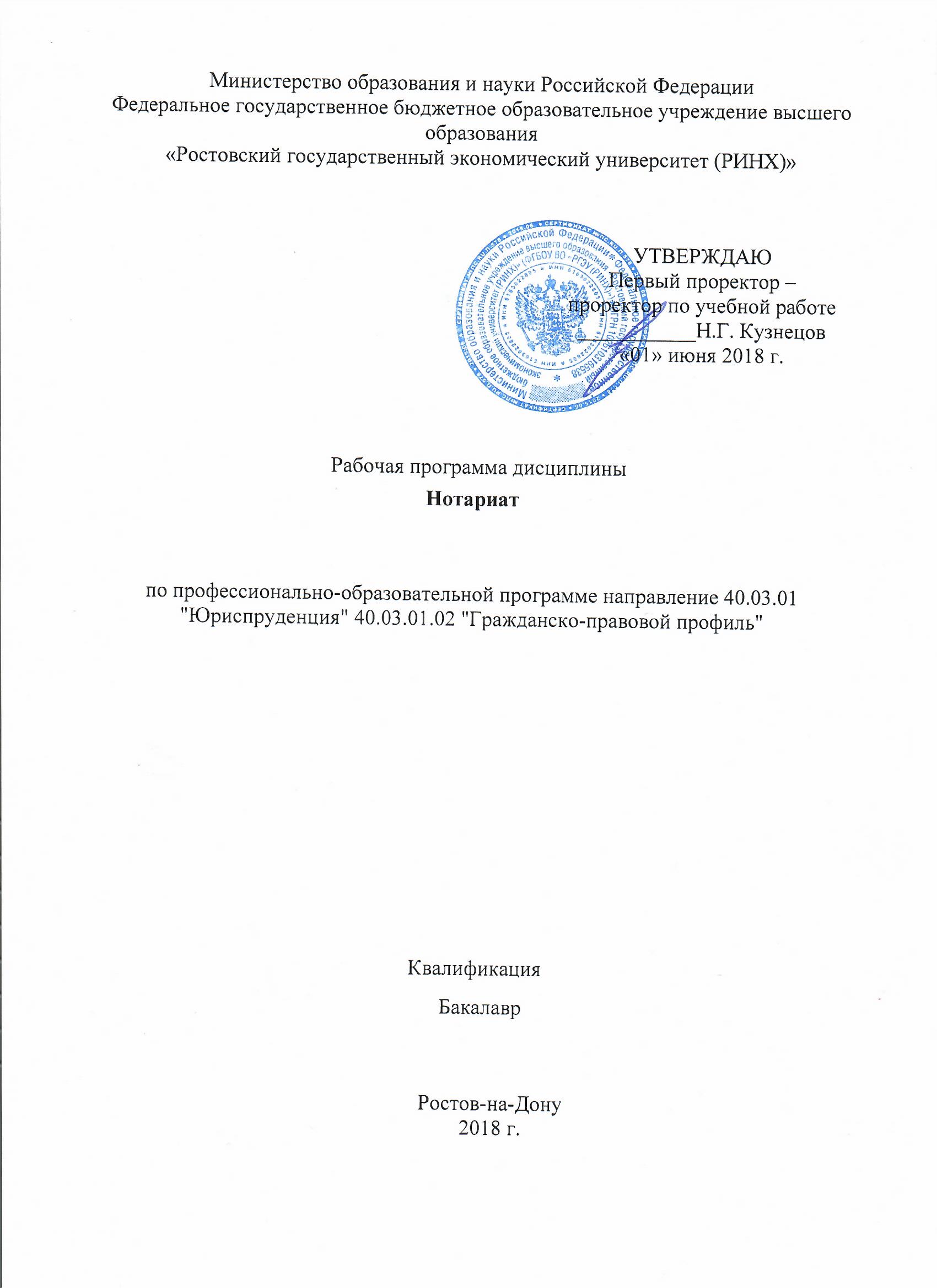 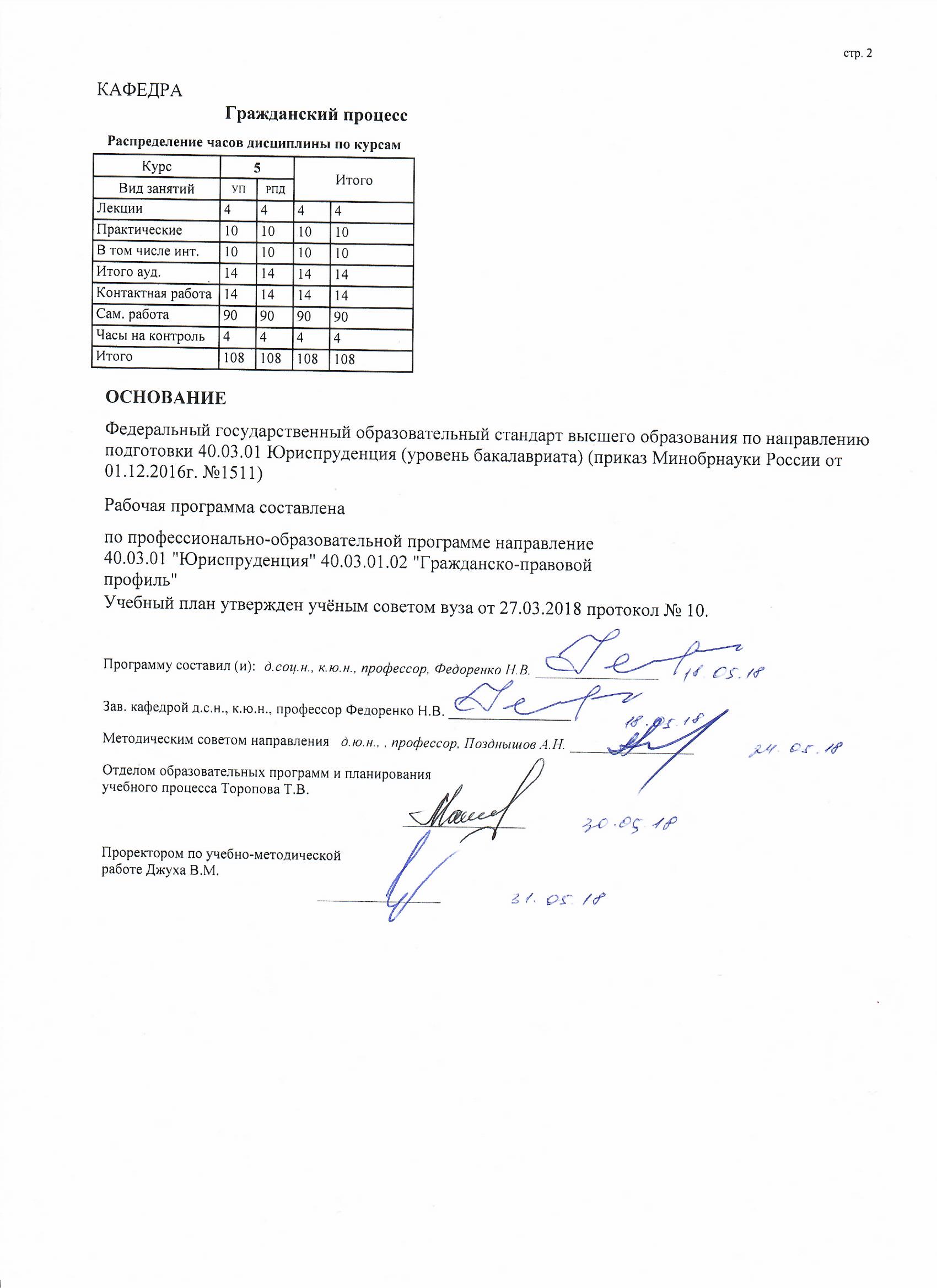 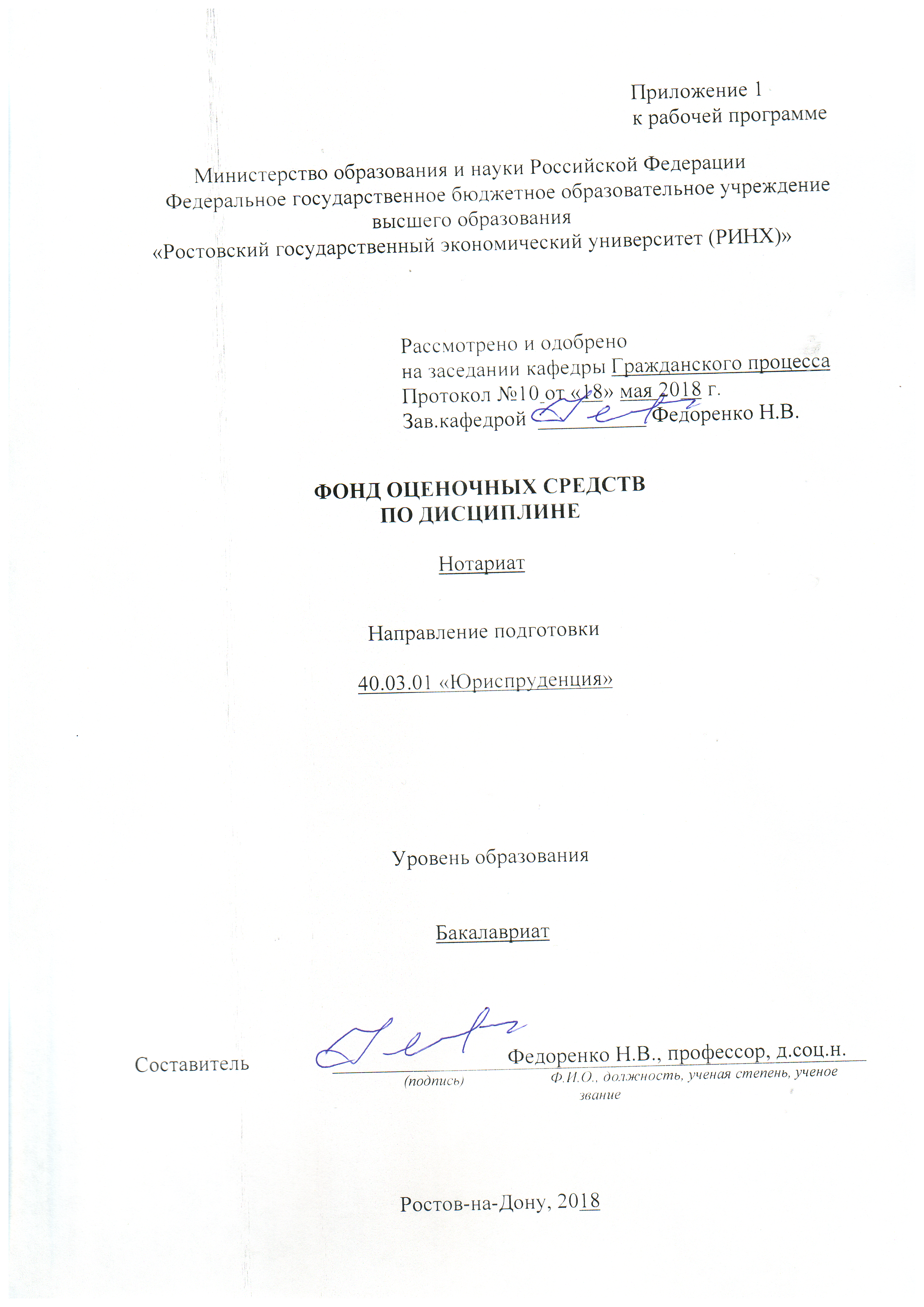 1 Перечень компетенций с указанием этапов их формирования в процессе освоения образовательной программыПеречень компетенций с указанием этапов их формирования представлен в п. 3. «Требования к результатам освоения дисциплины» рабочей программы дисциплины. 2 Описание показателей и критериев оценивания компетенций на различных этапах их формирования, описание шкал оценивания  2.1 Показатели и критерии оценивания компетенций:  2.2 Шкалы оценивания:   Текущий контроль успеваемости и промежуточная аттестация осуществляется в рамках накопительной балльно-рейтинговой системы в 100-балльной шкале:Для зачета50-100 баллов (зачет) - оценка «зачтено» выставляется студенту, если ответы на поставленные вопросы в билете излагаются логично, последовательно и не требуют дополнительных пояснений. Делаются обоснованные выводы. Демонстрируются глубокие знания базовых нормативно-правовых актов. 0-49 баллов (незачет) - оценка «не зачтено» материал излагается непоследовательно, сбивчиво, не представляет определенной системы знаний по дисциплине3 Типовые контрольные задания или иные материалы, необходимые для оценки знаний, умений, навыков и (или) опыта деятельности, характеризующих этапы формирования компетенций в процессе освоения образовательной программыМинистерство образования и науки Российской ФедерацииФедеральное государственное бюджетное образовательное учреждение высшего образования«Ростовский государственный экономический университет (РИНХ)»Кафедра Гражданского процессаВопросы к опросупо дисциплине  Нотариат1.	Понятие нотариата и органы, совершающие нотариальные действия. 2.	Актуальные вопросы правового регулирования деятельности нотариата в Российской Федерации.3.	Правовое положение нотариусов и должностных лиц, уполномоченных совершать нотариальные действия.4.	Функции, принципы и гарантии нотариальной деятельности.5.	История возникновения и развития нотариата в России.6.	Источники законодательства о нотариате.7.	Права, обязанности и ответственность нотариуса.8.	Порядок назначения на должность нотариуса. Постоянное или временное прекращение полномочий нотариуса.9.	Федеральная нотариальная палата и региональные нотариальные палаты.10.	Финансирование нотариальной деятельности.11.	Налогообложение нотариусов.12.	Страхование нотариальной деятельности.13.	Стажер, помощник нотариуса и лица, обеспечивающие деятельность нотариуса.14.	Осуществление полномочий временно отсутствующего нотариуса.15.	Контроль за деятельностью нотариусов.16.	Подведомственность юридических дел нотариусу и другим лицам, имеющим право совершения нотариальных действий.17.	Основные правила ведения нотариального делопроизводства.18.	Электронный документооборот в нотариальной деятельности.19.	Общие правила совершения нотариальных действий.20.	Удостоверение сделок.21.	Принятие мер к охране наследственного имущества. Выдача свидетельств о праве на наследство.22.	Выдача свидетельства о праве собственности на долю в общем имуществе супругов.23.	Свидетельствование верности копии документов и выписок из них, подлинности подписи и верности перевода.24.	Удостоверение фактов.25.	Передача заявлений физических и юридических лиц.26.	Принятие в депозит денежных сумм и ценных бумаг.27.	Совершение исполнительных надписей.28.	Совершение протестов векселей.29.	Принятие на хранение документов. 30.	Совершение морских протестов.31.	Обеспечение доказательств.32.	Регистрация уведомлений о залоге движимого имущества.33.	Удостоверение равнозначности электронного документа документу на бумажном носителе. Удостоверение равнозначности документа на бумажном носителе электронному документу.34.	Удостоверение решения органа управления юридического лица.35.	Нотариус в наследственных правоотношениях.36.	Основания и сроки отложения и приостановления совершения нотариальных действий.37.	Отказ в совершении нотариального действия.38.	Обжалование нотариальных действий или отказа в их совершении.39.	Нотариат в международном гражданском обороте.40.	Применение норм иностранного права в деятельности нотариуса.Критерии оценки:50-100 баллов (зачет) - оценка «зачтено» выставляется студенту, если ответы на поставленные вопросы в билете излагаются логично, последовательно и не требуют дополнительных пояснений. Делаются обоснованные выводы. Демонстрируются глубокие знания базовых нормативно-правовых актов. 0-49 баллов (незачет) - оценка «не зачтено» материал излагается непоследовательно, сбивчиво, не представляет определенной системы знаний по дисциплинеМинистерство образования и науки Российской ФедерацииФедеральное государственное бюджетное образовательное учреждение высшего образования«Ростовский государственный экономический университет (РИНХ)»Кафедра Гражданского процессаТемы  рефератовпо дисциплине Нотариат1.  Развитие нотариата в Древней Греции.2. Система нотариальных органов по Уложению 1649 года. 3. Появление частного нотариата–новый этап в развитии нотариата. Россия – член Международного союза латинского нотариата.4. Место нотариата в системе правоохранительных органов.5. Нотариальная деятельность: понятие и принципы.6. Государственное воздействие на нотариат: направления, формы, критерии эффективности.7. Организационные основы нотариальной деятельности.8. Личная печать, штамбы и бланки нотариуса.9. Электронная подпись нотариуса.10. Стажер, помощник нотариуса и лица, обеспечивающие деятельность нотариуса.11. Порядок замещения нотариуса, занимающегося частной практикой.12. Льготы по оплате государственной пошлины при совершении нотариальных действий  в налоговом законодательстве.13. Органы нотариальной палаты и их полномочия. Собрание членов нотариальной палаты.14. Контроль за финансово-хозяйственной деятельностью Федеральной нотариальной палаты.15. Формы реестров для регистрации нотариальных действий, нотариальных свидетельств и удостоверительных надписей.16. Основания и сроки отложения и приостановления совершения нотариальных действий.17. Единая информационная система нотариата.18. Особенности удостоверения сделок с земельными участками.19. Применение российскими нотариусами норм иностранного права.20. Принятие нотариусом документов, составленных за границей.Методические рекомендации по написанию, требования к оформлению Написание реферата является одной из форм обучения студентов, направленных на организацию и повышение уровня самостоятельной работы студентов.Целью  -  является привитие навыков самостоятельной работы над литературными и законодательными источниками, опубликованной судебной и арбитражной практикой с тем, чтобы на основе их анализа и обобщения студенты могли делать собственные выводы теоретического и практического характера, обосновывая их соответствующим образом.При написании реферата студент должен изучить и кратко изложить, имеющиеся в литературе суждения по определенному, спорному в теории  вопросу или проблеме,  по изучаемой теме.  Высказать  собственную точку зрения с соответствующим ее обоснованием, либо кратко изложить основные положения той или иной  монографии, научной статьи или другого издания.  Студент должен показать умение работать с литературой, анализировать правовые источники и правоприменительную практику, делать обоснованные выводы.Объем  реферата не менее 15 страниц машинописного текста, 13-14  шрифтом,  через 1,5 интервала.	Реферат должен быть выполнен самостоятельно, на актуальную тему, должны быть рассмотрены проблемы правового регулирования и сформулированы предложения по совершенствованию законодательства.	Содержание реферата должно соответствовать выбранной теме и плану работы.Реферат  должен иметь следующую структуру:1.  план  работы;2. краткое введение, в котором обосновывается актуальность темы, говорится о состоянии разработанности рассматриваемой проблемы;основной текст (работа может состоять из нескольких  пунктов);краткое  заключение, в котором  должны содержаться выводы;4. список использованных нормативных актов;5.  список использованных материалов практики;6.  список использованной  дополнительной литературы.При написании реферата студент должен использовать не менее 
5 источников, на которые обязательно должны быть сделаны ссылки.В  реферате  устанавливается сплошная нумерация страниц:первая страница - титульный лист, вторая - план работы, третья - введение и т.д.   Работа подписывается студентом на последней странице  и подшивается  в папку.Выполненный реферат сдается научному руководителю, который знакомится с работой, определяет ее научный уровень, соблюдение требований по оформлению и дает  отзыв на работу. При несоблюдении студентом требований к научному уровню, содержанию и оформлению реферат  возвращается студенту   для устранения  недостатков.Критерии оценки:50-100 баллов (зачет) - оценка «зачтено» выставляется студенту, если ответы на поставленные вопросы в билете излагаются логично, последовательно и не требуют дополнительных пояснений. Делаются обоснованные выводы. Демонстрируются глубокие знания базовых нормативно-правовых актов. 0-49 баллов (незачет) - оценка «не зачтено» материал излагается непоследовательно, сбивчиво, не представляет определенной системы знаний по дисциплине4 Методические материалы, определяющие процедуры оценивания знаний, умений, навыков и (или) опыта деятельности, характеризующих этапы формирования компетенцийПроцедуры оценивания включают в себя текущий контроль и промежуточную аттестацию.Текущий контроль успеваемости и промежуточная аттестация осуществляется в рамках накопительной балльно-рейтинговой системы в 100-балльной шкале с использованием оценочных средств, представленных в п. 3 данного приложения. Результаты текущего контроля доводятся до сведения студентов до промежуточной аттестации.Согласно п. 4.7 Положения об организации учебного процесса в Ростовском государственном экономическом университете (РИНХ) с использованием зачетных единиц (кредитов) и балльно-рейтинговой системы «Студент считается аттестованным по дисциплине, если его оценка за семестр не менее 50 баллов (суммарно по контрольным точкам). При этом студенту выставляется семестровая оценка в 100-балльной шкале, характеризующей качество освоения студентом знаний, умений и компетенций по данной дисциплине». При этом оценке «зачтено» соответствует количество баллов от 50 до 100; «незачтено» – 0-49 баллов.В течение семестра студент может набрать максимально 100 баллов, которые можно заработать следующим образом:1) баллы по практическим занятиям начисляются за активную работу из расчета:  активная работа на 1 семинарском занятии – максимально 1 балл;2) баллы за самостоятельную работу начисляются за:- подготовку реферата (объем не менее 10 страниц, оформление в соответствии с утвержденными на Юридическом факультете методическими рекомендациями), с использованием монографий, научных статей из периодических изданий (не менее 5 источников) – 1 балл (по контрольной точке однократно);- подготовку и устное изложение доклада на практическом занятии (объем не менее 10 страниц, оформление в соответствии с утвержденными на Юридическом факультете методическими рекомендациями), с использованием монографий, научных статей из периодических изданий (не менее 5 источников) – 2 балла (по контрольной точке однократно);- публикация научной статьи по тематике изучаемой дисциплины – 12 баллов;- публикация научной статьи на иностранном языке по тематике изучаемой дисциплины – 17 баллов;- участие в деловой (ролевой) игре по тематике изучаемой дисциплины – 5 баллов;3) тестирование предполагает выполнение письменных контрольных работ (тестов) по каждому модулю.Промежуточная аттестация проводится в форме зачета – для очной формы обучения /зачета,– для заочной формы обучения.Зачет проводится по расписанию по окончании теоретического обучения до начала экзаменационной сессии. Количество вопросов в билете – 3. Объявление результатов производится в день зачета. Результаты аттестации заносятся в зачетную ведомость и зачетную книжку студента. Студенты, не прошедшие промежуточную аттестацию по графику сессии, должны ликвидировать задолженность в установленном порядке.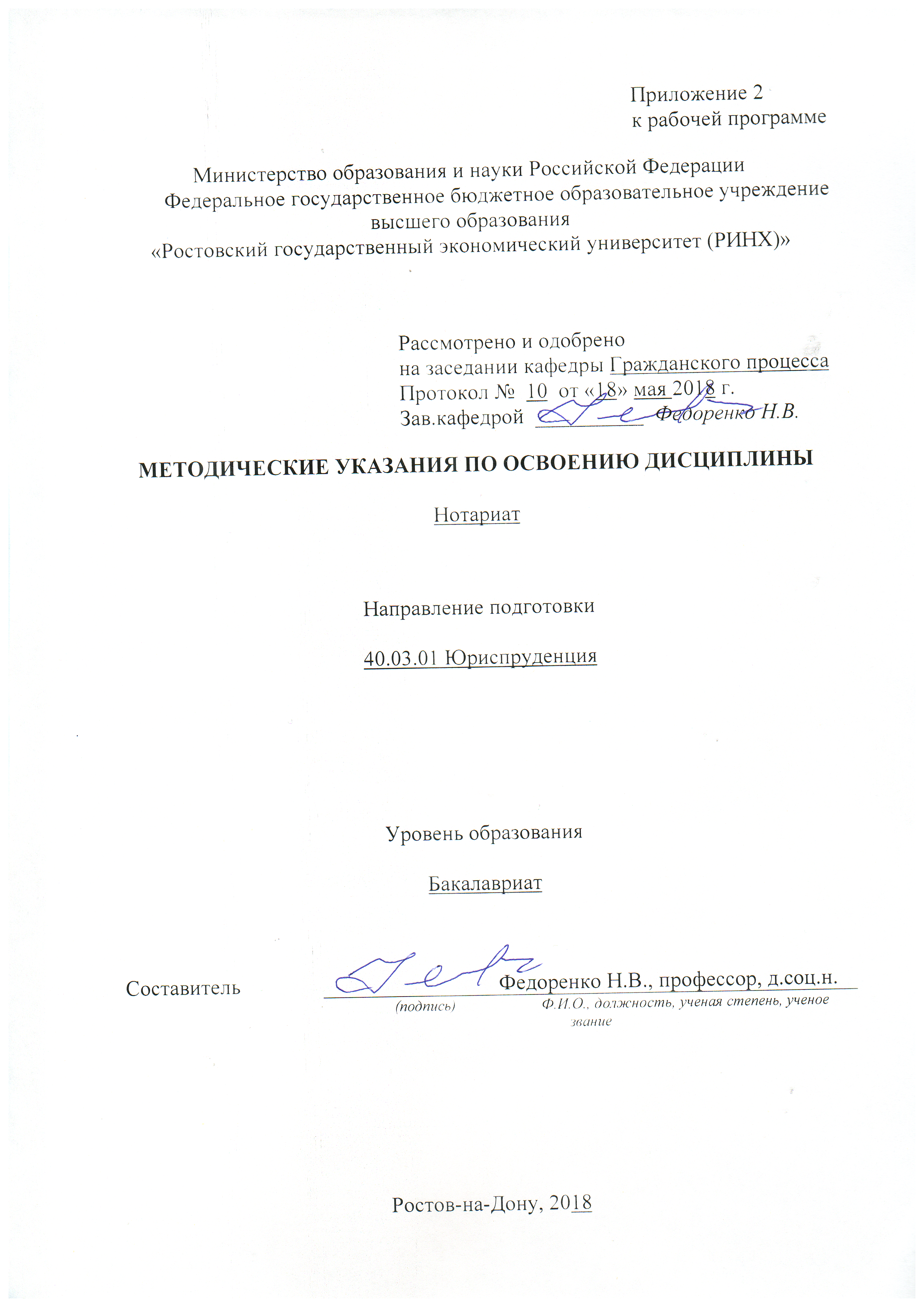 Методические  указания  по  освоению  дисциплины «Нотариат» адресованы  студентам всех форм обучения.Учебным планом по направлению подготовки 40.03.01 «Юриспруденция»предусмотрены следующие виды занятий:- лекции;- практические занятия.В ходе лекционных занятий рассматриваются основные вопросы, сущность и содержание темы, даются  рекомендации для самостоятельной работы и подготовке к практическим занятиям. В ходе практических занятий углубляются и закрепляются знания студентов по ряду рассмотренных на лекциях вопросов, развиваются навыки на основе глубокого осмысления студентами того, что они должны делать, интереса к овладению действиями, знания своих ошибок, а также своевременного одобрения и поощрения успехов.При подготовке к практическим занятиям каждый студент должен:  – изучить рекомендованную учебную литературу;  – изучить конспекты лекций;  – подготовить ответы на все вопросы по изучаемой теме;  –письменно решить домашнее задание, рекомендованные преподавателем при изучении каждой темы.    По согласованию с преподавателем студент может подготовить реферат, доклад или сообщение по теме занятия. В процессе подготовки к практическим занятиям студенты  могут  воспользоваться  консультациями преподавателя.  Вопросы, не  рассмотренные  на  лекциях  и  практических занятиях, должны  быть  изучены  студентами  в  ходе  самостоятельной  работы. Контроль  самостоятельной  работы  студентов  над  учебной  программой курса  осуществляется  в  ходе   занятий методом  устного опроса  или  посредством  тестирования. В  ходе  самостоятельной  работы  каждый  студент  обязан  прочитать  основную  и  по  возможности  дополнительную  литературу по изучаемой теме,  дополнить  конспекты лекций  недостающим  материалом, выписками  из  рекомендованных первоисточников. Выделить  непонятные  термины,  найти  их значение  в энциклопедических словарях.  При  реализации  различных  видов  учебной  работы  используются разнообразные (в т.ч. интерактивные) методы обучения, в частности:   - интерактивная доска для подготовки и проведения лекционных и семинарских занятий;  Для подготовки к занятиям, текущему контролю и промежуточной аттестации студенты могут воспользоваться электронной библиотекой ВУЗа http://library.rsue.ru/ . Также обучающиеся могут  взять  на  дом необходимую  литературу на абонементе вузовской библиотеки или воспользоваться читальными залами вуза.  1. Методические рекомендации по изучению дисциплины в процессе аудиторных занятий:1.1. Рекомендации по подготовке к практическим (семинарским) занятиям Студентам следует: - ознакомиться с заданием к занятию; определить примерный объем работы по подготовке к ним; выделить вопросы и задачи, ответы на которые или выполнение и решение  без предварительной подготовки не представляется возможным;- иметь в виду и то, что в библиотеке учебного заведения не всегда имеются в наличии все рекомендованные источники, их необходимо найти заранее.- приносить с собой рекомендованную преподавателем литературу к конкретному занятию; - до очередного практического занятия по рекомендованным литературным источникам проработать теоретический материал, соответствующей темы занятия; - пользоваться техническими средствами обучения и дидактическими материалами, которыми располагает учебное заведение.- при подготовке к практическим занятиям следует обязательно использовать не только лекции, учебную литературу, но и нормативно-правовые акты, и материалы правоприменительной практики; - теоретический материал следует соотносить с правовыми нормами, так как в них могут быть внесены изменения, дополнения, которые не всегда отражены в учебной литературе; - при ответах на вопросы и решения задач необходимо внимательно прочитать их текст и попытаться дать аргументированное объяснение с обязательной ссылкой на соответствующую правовую норму; - в начале занятий задать преподавателю вопросы по материалу, вызвавшему затруднения в его понимании и освоении при решении задач, заданных для самостоятельного решения; - по ходу семинара давать конкретные, четкие ответы по существу вопросов. Структура ответов может быть различной: либо вначале делается вывод, а затем приводятся аргументы, либо дается развернутая аргументация принятого решения, на основании которой предлагается ответ. Возможны и несколько вариантов ответов, которые должны быть обоснованны.- на занятии доводить каждую задачу до окончательного решения, демонстрировать понимание проведенного анализа проблемной ситуации, в случае затруднений обращаться к преподавателю. Студентам, пропустившим занятия (независимо от причин), не имеющие письменного решения задач или не подготовившиеся к данному практическому занятию, рекомендуется не позже чем в 2-недельный срок явиться на консультацию к преподавателю и отчитаться по теме, изучавшейся на занятии. Студенты, не отчитавшиеся по каждой не проработанной ими на занятиях теме к началу зачетной сессии, упускают возможность получить положенные баллы за работу в соответствующем семестре. 2. Методические рекомендации по выполнению различных форм самостоятельных заданий  Самостоятельная работа студентов включает в себя выполнение различного рода заданий, которые ориентированы на более глубокое усвоение материала изучаемой дисциплины. По каждой теме учебной дисциплины студентам предлагается перечень заданий для самостоятельной работы. К выполнению заданий для самостоятельной работы предъявляются следующие требования: задания должны исполняться самостоятельно и представляться в установленный срок, а также соответствовать установленным требованиям по оформлению. Студентам следует: - руководствоваться графиком самостоятельной работы, определенным рабочей программой дисциплины; - выполнять все плановые задания, выдаваемые преподавателем для самостоятельного выполнения, и разбирать на семинарах и консультациях неясные вопросы; - использовать при подготовке нормативные документы университета, а именно, положение о написании письменных работ. 2.1. Методические рекомендации по работе с литературой. Любая форма самостоятельной работы студента (подготовка к семинарскому занятию, написание эссе, курсовой работы, доклада и т.п.) начинается с изучения соответствующей литературы.К каждой теме учебной дисциплины подобрана основная и дополнительная литература, которая указана в соответствующем разделе рабочей программы. Основная литература - это учебники и учебные пособия. Дополнительная литература - это монографии, сборники научных трудов, журнальные и газетные статьи, различные справочники, энциклопедии, Интернет-ресурсы.  Рекомендации студенту: - выбранную монографию или статью целесообразно внимательно просмотреть. В книгах следует ознакомиться с оглавлением и научно-справочным аппаратом, прочитать аннотацию и предисловие. Целесообразно ее пролистать, рассмотреть иллюстрации, таблицы, диаграммы, приложения. Такое поверхностное ознакомление позволит узнать, какие главы следует читать внимательно, а какие прочитать быстро; - в книге или журнале, принадлежащие самому студенту, ключевые позиции можно выделять маркером или делать пометки на полях. При работе с Интернет-источником целесообразно также выделять важную информацию; - если книга или журнал не являются собственностью студента, то целесообразно записывать номера страниц, которые привлекли внимание. Позже следует возвратиться к ним, перечитать или переписать нужную информацию. Физическое действие по записыванию помогает прочно заложить данную информацию в «банк памяти». Выделяются следующие виды записей при работе с литературой: Конспект - краткая схематическая запись основного содержания научной работы. Целью является не переписывание произведения, а выявление его логики, системы доказательств, основных выводов. Хороший конспект должен сочетать полноту изложения с краткостью. Цитата - точное воспроизведение текста. Заключается в кавычки. Точно указывается страница источника. Тезисы - концентрированное изложение основных положений прочитанного материала. Аннотация - очень краткое изложение содержания прочитанной работы. Резюме - наиболее общие выводы и положения работы, ее концептуальные итоги. Записи в той или иной форме не только способствуют пониманию и усвоению изучаемого материала, но и помогают вырабатывать навыки ясного изложения в письменной форме тех или иных теоретических вопросов.  2.2. Методические рекомендации по подготовке научного доклада Одной из форм самостоятельной работы студента является подготовка научного доклада, для обсуждения его на практическом (семинарском) занятии. Цель научного доклада - развитие у студентов навыков аналитической работы с научной литературой, анализа дискуссионных научных позиций, аргументации собственных взглядов. Подготовка научных докладов также развивает творческий потенциал студентов. Научный доклад готовится под руководством преподавателя, который ведет практические (семинарские) занятия. Рекомендации студенту: - перед началом работы по написанию научного доклада согласовать с преподавателем тему, структуру, литературу, а также обсудить ключевые вопросы, которые следует раскрыть в докладе;  - представить доклад научному руководителю в письменной форме; - выступить на семинарском занятии с 5-7-минутной презентацией своего научного доклада, ответить на вопросы студентов группы. Требования: - к оформлению научного доклада: шрифт - Times New Roman, размер шрифта -14, межстрочный интервал -1, размер полей – , отступ в начале абзаца - , форматирование по ширине); листы доклада скреплены скоросшивателем. На титульном листе указывается наименование учебного заведения, название кафедры, наименование дисциплины, тема доклада, ФИО студента; - к структуре доклада - введение (указывается актуальность, цель и задачи), основная часть, выводы автора, список литературы (не менее 5 позиций источников научной литературы (научные статьи и монографии). Объем согласовывается с преподавателем. В конце работы ставится дата ее выполнения и подпись студента, выполнившего работу. Общая оценка за доклад учитывает содержание доклада, его презентацию, а также ответы на вопросы. 2.3. Методические рекомендации по подготовке реферата  Целью написания рефератов является:	- привитие студентам навыков библиографического поиска необходимой литературы (на бумажных носителях, в электронном виде);- привитие студентам навыков компактного  изложения мнения авторов и своего суждения по выбранному вопросу в письменной форме, научно грамотным языком и в хорошем стиле;	- приобретение навыка грамотного оформления ссылок на используемые источники, правильного цитирования авторского текста;	- выявление и развитие у студентов интереса к определенной научной и практической проблематике с тем, чтобы исследование ее в дальнейшем продолжалось в подготовке и написании курсовых и дипломной работы и дальнейших научных трудах.	Основные задачи студента при написании реферата:	-    с максимальной полнотой использовать литературу по выбранной теме (как рекомендуемую, так и самостоятельно подобранную) для правильного понимания авторской позиции;	-    верно (без искажения смысла) передать авторскую позицию в своей работе;	-    уяснить для себя и изложить причины своего согласия (несогласия) с тем или иным автором по данной проблеме.	Требования к содержанию:	- материал, использованный в реферате, должен относится строго к выбранной теме;	- необходимо изложить основные аспекты проблемы не только грамотно, но и в соответствии с той или иной логикой (хронологической, тематической, событийной и др.)	- при изложении следует сгруппировать идеи разных авторов по общности точек зрения или по научным школам;- реферат должен заканчиваться подведением итогов проведенной исследовательской  работы: содержать краткий анализ-обоснование преимуществ той точки зрения по рассматриваемому вопросу, с которой Вы солидарны. 	Структура реферата.	1. Титульный  лист.На титульном листе указывается наименование учебного заведения, название кафедры, наименование дисциплины, тема реферата, ФИО студента, ФИО и должность проверившего преподавателя; 	2. Оглавление. Оглавление - это план реферата, в котором каждому разделу должен соответствовать номер страницы, на которой он находится.	3. Текст реферата. Текст реферата делится на три части: введение, основная часть и заключение.	а) Введение - раздел реферата, посвященный постановке проблемы, которая будет рассматриваться и обоснованию выбора темы.	б) Основная часть - это звено работы, в котором последовательно раскрывается выбранная тема. Основная часть может быть представлена как цельным текстом, так и разделена на главы. При необходимости текст реферата может дополняться иллюстрациями, таблицами, графиками, но ими не следует "перегружать" текст.	в) Заключение - данный раздел реферата должен быть представлен в виде выводов, которые готовятся на основе подготовленного текста. Выводы должны быть краткими и четкими. Также в заключении можно обозначить проблемы, которые "высветились" в ходе работы над рефератом, но не были раскрыты в работе.	4.  Список источников и литературы. В данном списке называются как те источники, на которые ссылается студент при подготовке реферата, так и все иные, изученные им в связи с его подготовкой. В работе должно быть использовано не менее 7 разных источников. Работа, выполненная с использованием материала, содержащегося в одном научном источнике, является явным плагиатом и не принимается. Оформление Списка источников и литературы должно соответствовать требованиям, принятым в университете.	Объем и технические требования, предъявляемые к выполнению реферата.	Объем работы должен быть, как правило, не менее 15 и не более 20 страниц. Работа должна выполняться через одинарный интервал 14 шрифтом, размеры оставляемых полей - 2 см.  Страницы должны быть пронумерованы.	При цитировании необходимо соблюдать следующие правила: 	- текст цитаты заключается в кавычки и приводится без изменений, без произвольного сокращения цитируемого фрагмента (пропуск слов, предложений или абзацев допускается, если не влечет искажения всего фрагмента, и обозначается многоточием, которое ставится на месте пропуска) и без искажения смысла;	- каждая цитата должна сопровождаться ссылкой на источник, библиографическое описание которого должно приводиться в соответствии с предъявляемыми требованиями.стр. 3Визирование РПД для исполнения в очередном учебном годуВизирование РПД для исполнения в очередном учебном годуВизирование РПД для исполнения в очередном учебном годуВизирование РПД для исполнения в очередном учебном годуОтдел образовательных программ и планирования учебного процесса Торопова Т.В.Отдел образовательных программ и планирования учебного процесса Торопова Т.В.Отдел образовательных программ и планирования учебного процесса Торопова Т.В.Отдел образовательных программ и планирования учебного процесса Торопова Т.В.Отдел образовательных программ и планирования учебного процесса Торопова Т.В.Отдел образовательных программ и планирования учебного процесса Торопова Т.В.Отдел образовательных программ и планирования учебного процесса Торопова Т.В._______________________________________________________________________________________________________________________Рабочая программа пересмотрена, обсуждена и одобрена дляисполнения в 2019-2020 учебном году на заседанииРабочая программа пересмотрена, обсуждена и одобрена дляисполнения в 2019-2020 учебном году на заседанииРабочая программа пересмотрена, обсуждена и одобрена дляисполнения в 2019-2020 учебном году на заседанииРабочая программа пересмотрена, обсуждена и одобрена дляисполнения в 2019-2020 учебном году на заседаниикафедрыкафедрыкафедрыкафедрыкафедрыкафедрыкафедрыкафедрыкафедрыкафедрыкафедрыкафедрыкафедрыкафедрыкафедрыкафедрыГражданский процессГражданский процессГражданский процессГражданский процессГражданский процессГражданский процессГражданский процессГражданский процессГражданский процессГражданский процессЗав. кафедрой д.с.н., к.ю.н., профессор Федоренко Н.В. _________________Зав. кафедрой д.с.н., к.ю.н., профессор Федоренко Н.В. _________________Зав. кафедрой д.с.н., к.ю.н., профессор Федоренко Н.В. _________________Зав. кафедрой д.с.н., к.ю.н., профессор Федоренко Н.В. _________________Зав. кафедрой д.с.н., к.ю.н., профессор Федоренко Н.В. _________________Зав. кафедрой д.с.н., к.ю.н., профессор Федоренко Н.В. _________________Зав. кафедрой д.с.н., к.ю.н., профессор Федоренко Н.В. _________________Зав. кафедрой д.с.н., к.ю.н., профессор Федоренко Н.В. _________________Зав. кафедрой д.с.н., к.ю.н., профессор Федоренко Н.В. _________________Зав. кафедрой д.с.н., к.ю.н., профессор Федоренко Н.В. _________________Зав. кафедрой д.с.н., к.ю.н., профессор Федоренко Н.В. _________________Программу составил (и):Программу составил (и):д.соц.н., к.ю.н., профессор, Федоренко Н.В. _________________д.соц.н., к.ю.н., профессор, Федоренко Н.В. _________________д.соц.н., к.ю.н., профессор, Федоренко Н.В. _________________д.соц.н., к.ю.н., профессор, Федоренко Н.В. _________________д.соц.н., к.ю.н., профессор, Федоренко Н.В. _________________д.соц.н., к.ю.н., профессор, Федоренко Н.В. _________________д.соц.н., к.ю.н., профессор, Федоренко Н.В. _________________д.соц.н., к.ю.н., профессор, Федоренко Н.В. _________________д.соц.н., к.ю.н., профессор, Федоренко Н.В. _________________Программу составил (и):Программу составил (и):д.соц.н., к.ю.н., профессор, Федоренко Н.В. _________________д.соц.н., к.ю.н., профессор, Федоренко Н.В. _________________д.соц.н., к.ю.н., профессор, Федоренко Н.В. _________________д.соц.н., к.ю.н., профессор, Федоренко Н.В. _________________д.соц.н., к.ю.н., профессор, Федоренко Н.В. _________________д.соц.н., к.ю.н., профессор, Федоренко Н.В. _________________д.соц.н., к.ю.н., профессор, Федоренко Н.В. _________________д.соц.н., к.ю.н., профессор, Федоренко Н.В. _________________д.соц.н., к.ю.н., профессор, Федоренко Н.В. _________________Визирование РПД для исполнения в очередном учебном годуВизирование РПД для исполнения в очередном учебном годуВизирование РПД для исполнения в очередном учебном годуВизирование РПД для исполнения в очередном учебном годуОтдел образовательных программ и планирования учебного процесса Торопова Т.В.Отдел образовательных программ и планирования учебного процесса Торопова Т.В.Отдел образовательных программ и планирования учебного процесса Торопова Т.В.Отдел образовательных программ и планирования учебного процесса Торопова Т.В.Отдел образовательных программ и планирования учебного процесса Торопова Т.В.Отдел образовательных программ и планирования учебного процесса Торопова Т.В.Отдел образовательных программ и планирования учебного процесса Торопова Т.В.Рабочая программа пересмотрена, обсуждена и одобрена дляисполнения в 2020-2021 учебном году на заседанииРабочая программа пересмотрена, обсуждена и одобрена дляисполнения в 2020-2021 учебном году на заседанииРабочая программа пересмотрена, обсуждена и одобрена дляисполнения в 2020-2021 учебном году на заседанииРабочая программа пересмотрена, обсуждена и одобрена дляисполнения в 2020-2021 учебном году на заседанииРабочая программа пересмотрена, обсуждена и одобрена дляисполнения в 2020-2021 учебном году на заседанииРабочая программа пересмотрена, обсуждена и одобрена дляисполнения в 2020-2021 учебном году на заседанииРабочая программа пересмотрена, обсуждена и одобрена дляисполнения в 2020-2021 учебном году на заседанииРабочая программа пересмотрена, обсуждена и одобрена дляисполнения в 2020-2021 учебном году на заседанииРабочая программа пересмотрена, обсуждена и одобрена дляисполнения в 2020-2021 учебном году на заседанииРабочая программа пересмотрена, обсуждена и одобрена дляисполнения в 2020-2021 учебном году на заседанииРабочая программа пересмотрена, обсуждена и одобрена дляисполнения в 2020-2021 учебном году на заседаниикафедрыкафедрыкафедрыкафедрыкафедрыкафедрыкафедрыкафедрыГражданский процессГражданский процессГражданский процессГражданский процессГражданский процессГражданский процессГражданский процессГражданский процессГражданский процессГражданский процессЗав. кафедрой д.с.н., к.ю.н., профессор Федоренко Н.В. _________________Зав. кафедрой д.с.н., к.ю.н., профессор Федоренко Н.В. _________________Зав. кафедрой д.с.н., к.ю.н., профессор Федоренко Н.В. _________________Зав. кафедрой д.с.н., к.ю.н., профессор Федоренко Н.В. _________________Зав. кафедрой д.с.н., к.ю.н., профессор Федоренко Н.В. _________________Зав. кафедрой д.с.н., к.ю.н., профессор Федоренко Н.В. _________________Зав. кафедрой д.с.н., к.ю.н., профессор Федоренко Н.В. _________________Зав. кафедрой д.с.н., к.ю.н., профессор Федоренко Н.В. _________________Зав. кафедрой д.с.н., к.ю.н., профессор Федоренко Н.В. _________________Зав. кафедрой д.с.н., к.ю.н., профессор Федоренко Н.В. _________________Зав. кафедрой д.с.н., к.ю.н., профессор Федоренко Н.В. _________________Программу составил (и):Программу составил (и):Программу составил (и):д.соц.н., к.ю.н., профессор, Федоренко Н.В. _________________д.соц.н., к.ю.н., профессор, Федоренко Н.В. _________________д.соц.н., к.ю.н., профессор, Федоренко Н.В. _________________д.соц.н., к.ю.н., профессор, Федоренко Н.В. _________________д.соц.н., к.ю.н., профессор, Федоренко Н.В. _________________д.соц.н., к.ю.н., профессор, Федоренко Н.В. _________________д.соц.н., к.ю.н., профессор, Федоренко Н.В. _________________д.соц.н., к.ю.н., профессор, Федоренко Н.В. _________________Визирование РПД для исполнения в очередном учебном годуВизирование РПД для исполнения в очередном учебном годуВизирование РПД для исполнения в очередном учебном годуВизирование РПД для исполнения в очередном учебном годуОтдел образовательных программ и планирования учебного процесса Торопова Т.В.Отдел образовательных программ и планирования учебного процесса Торопова Т.В.Отдел образовательных программ и планирования учебного процесса Торопова Т.В.Отдел образовательных программ и планирования учебного процесса Торопова Т.В.Отдел образовательных программ и планирования учебного процесса Торопова Т.В.Отдел образовательных программ и планирования учебного процесса Торопова Т.В.Отдел образовательных программ и планирования учебного процесса Торопова Т.В.Рабочая программа пересмотрена, обсуждена и одобрена дляисполнения в 2021-2022 учебном году на заседанииРабочая программа пересмотрена, обсуждена и одобрена дляисполнения в 2021-2022 учебном году на заседанииРабочая программа пересмотрена, обсуждена и одобрена дляисполнения в 2021-2022 учебном году на заседанииРабочая программа пересмотрена, обсуждена и одобрена дляисполнения в 2021-2022 учебном году на заседанииРабочая программа пересмотрена, обсуждена и одобрена дляисполнения в 2021-2022 учебном году на заседанииРабочая программа пересмотрена, обсуждена и одобрена дляисполнения в 2021-2022 учебном году на заседанииРабочая программа пересмотрена, обсуждена и одобрена дляисполнения в 2021-2022 учебном году на заседанииРабочая программа пересмотрена, обсуждена и одобрена дляисполнения в 2021-2022 учебном году на заседанииРабочая программа пересмотрена, обсуждена и одобрена дляисполнения в 2021-2022 учебном году на заседанииРабочая программа пересмотрена, обсуждена и одобрена дляисполнения в 2021-2022 учебном году на заседанииРабочая программа пересмотрена, обсуждена и одобрена дляисполнения в 2021-2022 учебном году на заседаниикафедрыкафедрыкафедрыкафедрыкафедрыкафедрыкафедрыкафедрыГражданский процессГражданский процессГражданский процессГражданский процессГражданский процессГражданский процессГражданский процессГражданский процессГражданский процессГражданский процессЗав. кафедрой д.с.н., к.ю.н., профессор Федоренко Н.В. _________________Зав. кафедрой д.с.н., к.ю.н., профессор Федоренко Н.В. _________________Зав. кафедрой д.с.н., к.ю.н., профессор Федоренко Н.В. _________________Зав. кафедрой д.с.н., к.ю.н., профессор Федоренко Н.В. _________________Зав. кафедрой д.с.н., к.ю.н., профессор Федоренко Н.В. _________________Зав. кафедрой д.с.н., к.ю.н., профессор Федоренко Н.В. _________________Зав. кафедрой д.с.н., к.ю.н., профессор Федоренко Н.В. _________________Зав. кафедрой д.с.н., к.ю.н., профессор Федоренко Н.В. _________________Зав. кафедрой д.с.н., к.ю.н., профессор Федоренко Н.В. _________________Зав. кафедрой д.с.н., к.ю.н., профессор Федоренко Н.В. _________________Зав. кафедрой д.с.н., к.ю.н., профессор Федоренко Н.В. _________________Программу составил (и):Программу составил (и):Программу составил (и):д.соц.н., к.ю.н., профессор, Федоренко Н.В. _________________д.соц.н., к.ю.н., профессор, Федоренко Н.В. _________________д.соц.н., к.ю.н., профессор, Федоренко Н.В. _________________д.соц.н., к.ю.н., профессор, Федоренко Н.В. _________________д.соц.н., к.ю.н., профессор, Федоренко Н.В. _________________д.соц.н., к.ю.н., профессор, Федоренко Н.В. _________________д.соц.н., к.ю.н., профессор, Федоренко Н.В. _________________д.соц.н., к.ю.н., профессор, Федоренко Н.В. _________________Визирование РПД для исполнения в очередном учебном годуВизирование РПД для исполнения в очередном учебном годуВизирование РПД для исполнения в очередном учебном годуВизирование РПД для исполнения в очередном учебном годуОтдел образовательных программ и планирования учебного процесса Торопова Т.В.Отдел образовательных программ и планирования учебного процесса Торопова Т.В.Отдел образовательных программ и планирования учебного процесса Торопова Т.В.Отдел образовательных программ и планирования учебного процесса Торопова Т.В.Отдел образовательных программ и планирования учебного процесса Торопова Т.В.Отдел образовательных программ и планирования учебного процесса Торопова Т.В.Отдел образовательных программ и планирования учебного процесса Торопова Т.В.Рабочая программа пересмотрена, обсуждена и одобрена дляисполнения в 2022-2023 учебном году на заседанииРабочая программа пересмотрена, обсуждена и одобрена дляисполнения в 2022-2023 учебном году на заседанииРабочая программа пересмотрена, обсуждена и одобрена дляисполнения в 2022-2023 учебном году на заседанииРабочая программа пересмотрена, обсуждена и одобрена дляисполнения в 2022-2023 учебном году на заседанииРабочая программа пересмотрена, обсуждена и одобрена дляисполнения в 2022-2023 учебном году на заседанииРабочая программа пересмотрена, обсуждена и одобрена дляисполнения в 2022-2023 учебном году на заседанииРабочая программа пересмотрена, обсуждена и одобрена дляисполнения в 2022-2023 учебном году на заседанииРабочая программа пересмотрена, обсуждена и одобрена дляисполнения в 2022-2023 учебном году на заседанииРабочая программа пересмотрена, обсуждена и одобрена дляисполнения в 2022-2023 учебном году на заседанииРабочая программа пересмотрена, обсуждена и одобрена дляисполнения в 2022-2023 учебном году на заседанииРабочая программа пересмотрена, обсуждена и одобрена дляисполнения в 2022-2023 учебном году на заседаниикафедрыкафедрыкафедрыкафедрыкафедрыкафедрыкафедрыкафедрыГражданский процессГражданский процессГражданский процессГражданский процессГражданский процессГражданский процессГражданский процессГражданский процессГражданский процессГражданский процессЗав. кафедрой д.с.н., к.ю.н., профессор Федоренко Н.В. _________________Зав. кафедрой д.с.н., к.ю.н., профессор Федоренко Н.В. _________________Зав. кафедрой д.с.н., к.ю.н., профессор Федоренко Н.В. _________________Зав. кафедрой д.с.н., к.ю.н., профессор Федоренко Н.В. _________________Зав. кафедрой д.с.н., к.ю.н., профессор Федоренко Н.В. _________________Зав. кафедрой д.с.н., к.ю.н., профессор Федоренко Н.В. _________________Зав. кафедрой д.с.н., к.ю.н., профессор Федоренко Н.В. _________________Зав. кафедрой д.с.н., к.ю.н., профессор Федоренко Н.В. _________________Зав. кафедрой д.с.н., к.ю.н., профессор Федоренко Н.В. _________________Зав. кафедрой д.с.н., к.ю.н., профессор Федоренко Н.В. _________________Зав. кафедрой д.с.н., к.ю.н., профессор Федоренко Н.В. _________________Программу составил (и):Программу составил (и):Программу составил (и):д.соц.н., к.ю.н., профессор, Федоренко Н.В. _________________д.соц.н., к.ю.н., профессор, Федоренко Н.В. _________________д.соц.н., к.ю.н., профессор, Федоренко Н.В. _________________д.соц.н., к.ю.н., профессор, Федоренко Н.В. _________________д.соц.н., к.ю.н., профессор, Федоренко Н.В. _________________д.соц.н., к.ю.н., профессор, Федоренко Н.В. _________________д.соц.н., к.ю.н., профессор, Федоренко Н.В. _________________д.соц.н., к.ю.н., профессор, Федоренко Н.В. _________________УП: z40.03.01.02_1.plxУП: z40.03.01.02_1.plxУП: z40.03.01.02_1.plxУП: z40.03.01.02_1.plxстр. 41. ЦЕЛИ ОСВОЕНИЯ ДИСЦИПЛИНЫ1. ЦЕЛИ ОСВОЕНИЯ ДИСЦИПЛИНЫ1. ЦЕЛИ ОСВОЕНИЯ ДИСЦИПЛИНЫ1. ЦЕЛИ ОСВОЕНИЯ ДИСЦИПЛИНЫ1. ЦЕЛИ ОСВОЕНИЯ ДИСЦИПЛИНЫ1. ЦЕЛИ ОСВОЕНИЯ ДИСЦИПЛИНЫ1.11.1Цели освоения дисциплины:Цели освоения дисциплины:Цели освоения дисциплины:Цели освоения дисциплины:1.21.2является освоение студентами основ нотариата, понимание и осознание значения профессиональной деятельности нотариусов в структуре российских правоохранительных органов, овладение навыками применения нотариальной деятельности и отдельных нотариальных действий в практической деятельности.является освоение студентами основ нотариата, понимание и осознание значения профессиональной деятельности нотариусов в структуре российских правоохранительных органов, овладение навыками применения нотариальной деятельности и отдельных нотариальных действий в практической деятельности.является освоение студентами основ нотариата, понимание и осознание значения профессиональной деятельности нотариусов в структуре российских правоохранительных органов, овладение навыками применения нотариальной деятельности и отдельных нотариальных действий в практической деятельности.является освоение студентами основ нотариата, понимание и осознание значения профессиональной деятельности нотариусов в структуре российских правоохранительных органов, овладение навыками применения нотариальной деятельности и отдельных нотариальных действий в практической деятельности.1.31.3Задачи:Задачи:Задачи:Задачи:1.41.4изучение норм, регулирующих деятельность нотариата, место нотариата в системе правоохранительных органов, публично-правовая природа нотариата;изучение норм, регулирующих деятельность нотариата, место нотариата в системе правоохранительных органов, публично-правовая природа нотариата;изучение норм, регулирующих деятельность нотариата, место нотариата в системе правоохранительных органов, публично-правовая природа нотариата;изучение норм, регулирующих деятельность нотариата, место нотариата в системе правоохранительных органов, публично-правовая природа нотариата;1.51.5освоение студентами базовых понятий и принципов нотариата, организационно-правовые основы построения нотариата в России;освоение студентами базовых понятий и принципов нотариата, организационно-правовые основы построения нотариата в России;освоение студентами базовых понятий и принципов нотариата, организационно-правовые основы построения нотариата в России;освоение студентами базовых понятий и принципов нотариата, организационно-правовые основы построения нотариата в России;1.61.6изучение студентами структуры нотариального института;изучение студентами структуры нотариального института;изучение студентами структуры нотариального института;изучение студентами структуры нотариального института;1.71.7изучение студентами правил совершения нотариальных действий, правил правового регулирования нотариальной деятельности;изучение студентами правил совершения нотариальных действий, правил правового регулирования нотариальной деятельности;изучение студентами правил совершения нотариальных действий, правил правового регулирования нотариальной деятельности;изучение студентами правил совершения нотариальных действий, правил правового регулирования нотариальной деятельности;1.81.8правовое регулирование совершения отдельных видов нотариальных действий;правовое регулирование совершения отдельных видов нотариальных действий;правовое регулирование совершения отдельных видов нотариальных действий;правовое регулирование совершения отдельных видов нотариальных действий;1.91.9закрепление знаний, полученных в рамках изучения общепрофессиональных специальных дисциплин, посвященных деятельности нотариата.закрепление знаний, полученных в рамках изучения общепрофессиональных специальных дисциплин, посвященных деятельности нотариата.закрепление знаний, полученных в рамках изучения общепрофессиональных специальных дисциплин, посвященных деятельности нотариата.закрепление знаний, полученных в рамках изучения общепрофессиональных специальных дисциплин, посвященных деятельности нотариата.2. МЕСТО ДИСЦИПЛИНЫ В СТРУКТУРЕ ОБРАЗОВАТЕЛЬНОЙ ПРОГРАММЫ2. МЕСТО ДИСЦИПЛИНЫ В СТРУКТУРЕ ОБРАЗОВАТЕЛЬНОЙ ПРОГРАММЫ2. МЕСТО ДИСЦИПЛИНЫ В СТРУКТУРЕ ОБРАЗОВАТЕЛЬНОЙ ПРОГРАММЫ2. МЕСТО ДИСЦИПЛИНЫ В СТРУКТУРЕ ОБРАЗОВАТЕЛЬНОЙ ПРОГРАММЫ2. МЕСТО ДИСЦИПЛИНЫ В СТРУКТУРЕ ОБРАЗОВАТЕЛЬНОЙ ПРОГРАММЫ2. МЕСТО ДИСЦИПЛИНЫ В СТРУКТУРЕ ОБРАЗОВАТЕЛЬНОЙ ПРОГРАММЫЦикл (раздел) ООП:Цикл (раздел) ООП:Цикл (раздел) ООП:Б1.ВБ1.ВБ1.В2.12.1Требования к предварительной подготовке обучающегося:Требования к предварительной подготовке обучающегося:Требования к предварительной подготовке обучающегося:Требования к предварительной подготовке обучающегося:2.1.12.1.1Необходимыми условиями для успешного освоения дисциплины являются навыки,знания и умения, полученные в результате изучения дисциплин:Необходимыми условиями для успешного освоения дисциплины являются навыки,знания и умения, полученные в результате изучения дисциплин:Необходимыми условиями для успешного освоения дисциплины являются навыки,знания и умения, полученные в результате изучения дисциплин:Необходимыми условиями для успешного освоения дисциплины являются навыки,знания и умения, полученные в результате изучения дисциплин:2.1.22.1.22.1.32.1.3Арбитражный процессАрбитражный процессАрбитражный процессАрбитражный процесс2.1.42.1.4Корпоративное правоКорпоративное правоКорпоративное правоКорпоративное право2.1.52.1.5Международное правоМеждународное правоМеждународное правоМеждународное право2.1.62.1.6Налоговое правоНалоговое правоНалоговое правоНалоговое право2.1.72.1.7Административное правоАдминистративное правоАдминистративное правоАдминистративное право2.1.82.1.8Гражданское правоГражданское правоГражданское правоГражданское право2.1.92.1.9Право социального обеспеченияПраво социального обеспеченияПраво социального обеспеченияПраво социального обеспечения2.1.102.1.10Семейное правоСемейное правоСемейное правоСемейное право2.1.112.1.11Семейное правоСемейное правоСемейное правоСемейное право2.1.122.1.12Уголовное правоУголовное правоУголовное правоУголовное право2.1.132.1.13Теория государства и праваТеория государства и праваТеория государства и праваТеория государства и права2.22.2Дисциплины и практики, для которых освоение данной дисциплины (модуля) необходимо как предшествующее:Дисциплины и практики, для которых освоение данной дисциплины (модуля) необходимо как предшествующее:Дисциплины и практики, для которых освоение данной дисциплины (модуля) необходимо как предшествующее:Дисциплины и практики, для которых освоение данной дисциплины (модуля) необходимо как предшествующее:3. ТРЕБОВАНИЯ К РЕЗУЛЬТАТАМ ОСВОЕНИЯ ДИСЦИПЛИНЫ3. ТРЕБОВАНИЯ К РЕЗУЛЬТАТАМ ОСВОЕНИЯ ДИСЦИПЛИНЫ3. ТРЕБОВАНИЯ К РЕЗУЛЬТАТАМ ОСВОЕНИЯ ДИСЦИПЛИНЫ3. ТРЕБОВАНИЯ К РЕЗУЛЬТАТАМ ОСВОЕНИЯ ДИСЦИПЛИНЫ3. ТРЕБОВАНИЯ К РЕЗУЛЬТАТАМ ОСВОЕНИЯ ДИСЦИПЛИНЫ3. ТРЕБОВАНИЯ К РЕЗУЛЬТАТАМ ОСВОЕНИЯ ДИСЦИПЛИНЫОПК-5:      способностью логически верно, аргументированно и ясно строить устную и письменную речьОПК-5:      способностью логически верно, аргументированно и ясно строить устную и письменную речьОПК-5:      способностью логически верно, аргументированно и ясно строить устную и письменную речьОПК-5:      способностью логически верно, аргументированно и ясно строить устную и письменную речьОПК-5:      способностью логически верно, аргументированно и ясно строить устную и письменную речьОПК-5:      способностью логически верно, аргументированно и ясно строить устную и письменную речьЗнать:Знать:Знать:Знать:Знать:Знать:общие положения о нотариате, которые включают в себя понятия, задачи деятельности нотариального институтаобщие положения о нотариате, которые включают в себя понятия, задачи деятельности нотариального институтаобщие положения о нотариате, которые включают в себя понятия, задачи деятельности нотариального институтаобщие положения о нотариате, которые включают в себя понятия, задачи деятельности нотариального институтаобщие положения о нотариате, которые включают в себя понятия, задачи деятельности нотариального институтаУметь:Уметь:Уметь:Уметь:Уметь:Уметь:применять на практике полученные теоретические знанияприменять на практике полученные теоретические знанияприменять на практике полученные теоретические знанияприменять на практике полученные теоретические знанияприменять на практике полученные теоретические знанияВладеть:Владеть:Владеть:Владеть:Владеть:Владеть:навыками   сбора   и обработки    информации    для реализации   правовых   норм   в соответствующих сферах профессиональной деятельностинавыками   сбора   и обработки    информации    для реализации   правовых   норм   в соответствующих сферах профессиональной деятельностинавыками   сбора   и обработки    информации    для реализации   правовых   норм   в соответствующих сферах профессиональной деятельностинавыками   сбора   и обработки    информации    для реализации   правовых   норм   в соответствующих сферах профессиональной деятельностинавыками   сбора   и обработки    информации    для реализации   правовых   норм   в соответствующих сферах профессиональной деятельностиПК-3: способностью обеспечивать соблюдение законодательства Российской Федерации субъектами праваПК-3: способностью обеспечивать соблюдение законодательства Российской Федерации субъектами праваПК-3: способностью обеспечивать соблюдение законодательства Российской Федерации субъектами праваПК-3: способностью обеспечивать соблюдение законодательства Российской Федерации субъектами праваПК-3: способностью обеспечивать соблюдение законодательства Российской Федерации субъектами праваПК-3: способностью обеспечивать соблюдение законодательства Российской Федерации субъектами праваЗнать:Знать:Знать:Знать:Знать:Знать:систему нотариальных органов, как гарант соблюдения прав и законных интересов и законных интересов граждан и организацийсистему нотариальных органов, как гарант соблюдения прав и законных интересов и законных интересов граждан и организацийсистему нотариальных органов, как гарант соблюдения прав и законных интересов и законных интересов граждан и организацийсистему нотариальных органов, как гарант соблюдения прав и законных интересов и законных интересов граждан и организацийсистему нотариальных органов, как гарант соблюдения прав и законных интересов и законных интересов граждан и организацийУметь:Уметь:Уметь:Уметь:Уметь:Уметь:решать практические задачи, основанные на примере нотариальной деятельностирешать практические задачи, основанные на примере нотариальной деятельностирешать практические задачи, основанные на примере нотариальной деятельностирешать практические задачи, основанные на примере нотариальной деятельностирешать практические задачи, основанные на примере нотариальной деятельностиВладеть:Владеть:Владеть:Владеть:Владеть:Владеть:УП: z40.03.01.02_1.plxУП: z40.03.01.02_1.plxУП: z40.03.01.02_1.plxУП: z40.03.01.02_1.plxстр. 5порядком организации нотариальной деятельности в нотариальной конторепорядком организации нотариальной деятельности в нотариальной конторепорядком организации нотариальной деятельности в нотариальной конторепорядком организации нотариальной деятельности в нотариальной конторепорядком организации нотариальной деятельности в нотариальной конторепорядком организации нотариальной деятельности в нотариальной конторепорядком организации нотариальной деятельности в нотариальной конторепорядком организации нотариальной деятельности в нотариальной конторепорядком организации нотариальной деятельности в нотариальной конторепорядком организации нотариальной деятельности в нотариальной контореПК-4: способностью принимать решения и совершать юридические действия в точном соответствии с законодательством Российской ФедерацииПК-4: способностью принимать решения и совершать юридические действия в точном соответствии с законодательством Российской ФедерацииПК-4: способностью принимать решения и совершать юридические действия в точном соответствии с законодательством Российской ФедерацииПК-4: способностью принимать решения и совершать юридические действия в точном соответствии с законодательством Российской ФедерацииПК-4: способностью принимать решения и совершать юридические действия в точном соответствии с законодательством Российской ФедерацииПК-4: способностью принимать решения и совершать юридические действия в точном соответствии с законодательством Российской ФедерацииПК-4: способностью принимать решения и совершать юридические действия в точном соответствии с законодательством Российской ФедерацииПК-4: способностью принимать решения и совершать юридические действия в точном соответствии с законодательством Российской ФедерацииПК-4: способностью принимать решения и совершать юридические действия в точном соответствии с законодательством Российской ФедерацииПК-4: способностью принимать решения и совершать юридические действия в точном соответствии с законодательством Российской ФедерацииПК-4: способностью принимать решения и совершать юридические действия в точном соответствии с законодательством Российской ФедерацииЗнать:Знать:Знать:Знать:Знать:Знать:Знать:Знать:Знать:Знать:Знать:правовые основы выполнения нотариальных действийправовые основы выполнения нотариальных действийправовые основы выполнения нотариальных действийправовые основы выполнения нотариальных действийправовые основы выполнения нотариальных действийправовые основы выполнения нотариальных действийправовые основы выполнения нотариальных действийправовые основы выполнения нотариальных действийправовые основы выполнения нотариальных действийправовые основы выполнения нотариальных действийУметь:Уметь:Уметь:Уметь:Уметь:Уметь:Уметь:Уметь:Уметь:Уметь:Уметь:анализировать нотариальную и судебную  практикуанализировать нотариальную и судебную  практикуанализировать нотариальную и судебную  практикуанализировать нотариальную и судебную  практикуанализировать нотариальную и судебную  практикуанализировать нотариальную и судебную  практикуанализировать нотариальную и судебную  практикуанализировать нотариальную и судебную  практикуанализировать нотариальную и судебную  практикуанализировать нотариальную и судебную  практикуВладеть:Владеть:Владеть:Владеть:Владеть:Владеть:Владеть:Владеть:Владеть:Владеть:Владеть:особенностями применения норм действующего гражданского, семейного, земельного и налогового законодательства при осуществлении нотариальной деятельностиособенностями применения норм действующего гражданского, семейного, земельного и налогового законодательства при осуществлении нотариальной деятельностиособенностями применения норм действующего гражданского, семейного, земельного и налогового законодательства при осуществлении нотариальной деятельностиособенностями применения норм действующего гражданского, семейного, земельного и налогового законодательства при осуществлении нотариальной деятельностиособенностями применения норм действующего гражданского, семейного, земельного и налогового законодательства при осуществлении нотариальной деятельностиособенностями применения норм действующего гражданского, семейного, земельного и налогового законодательства при осуществлении нотариальной деятельностиособенностями применения норм действующего гражданского, семейного, земельного и налогового законодательства при осуществлении нотариальной деятельностиособенностями применения норм действующего гражданского, семейного, земельного и налогового законодательства при осуществлении нотариальной деятельностиособенностями применения норм действующего гражданского, семейного, земельного и налогового законодательства при осуществлении нотариальной деятельностиособенностями применения норм действующего гражданского, семейного, земельного и налогового законодательства при осуществлении нотариальной деятельностиПК-5: способностью применять нормативные правовые акты, реализовывать нормы материального и процессуального права в профессиональной деятельностиПК-5: способностью применять нормативные правовые акты, реализовывать нормы материального и процессуального права в профессиональной деятельностиПК-5: способностью применять нормативные правовые акты, реализовывать нормы материального и процессуального права в профессиональной деятельностиПК-5: способностью применять нормативные правовые акты, реализовывать нормы материального и процессуального права в профессиональной деятельностиПК-5: способностью применять нормативные правовые акты, реализовывать нормы материального и процессуального права в профессиональной деятельностиПК-5: способностью применять нормативные правовые акты, реализовывать нормы материального и процессуального права в профессиональной деятельностиПК-5: способностью применять нормативные правовые акты, реализовывать нормы материального и процессуального права в профессиональной деятельностиПК-5: способностью применять нормативные правовые акты, реализовывать нормы материального и процессуального права в профессиональной деятельностиПК-5: способностью применять нормативные правовые акты, реализовывать нормы материального и процессуального права в профессиональной деятельностиПК-5: способностью применять нормативные правовые акты, реализовывать нормы материального и процессуального права в профессиональной деятельностиПК-5: способностью применять нормативные правовые акты, реализовывать нормы материального и процессуального права в профессиональной деятельностиЗнать:Знать:Знать:Знать:Знать:Знать:Знать:Знать:Знать:Знать:Знать:основания, условия совершения отдельных видов нотариальных действийоснования, условия совершения отдельных видов нотариальных действийоснования, условия совершения отдельных видов нотариальных действийоснования, условия совершения отдельных видов нотариальных действийоснования, условия совершения отдельных видов нотариальных действийоснования, условия совершения отдельных видов нотариальных действийоснования, условия совершения отдельных видов нотариальных действийоснования, условия совершения отдельных видов нотариальных действийоснования, условия совершения отдельных видов нотариальных действийоснования, условия совершения отдельных видов нотариальных действийУметь:Уметь:Уметь:Уметь:Уметь:Уметь:Уметь:Уметь:Уметь:Уметь:Уметь:давать юридические консультации гражданам по вопросам нотариальной деятельностидавать юридические консультации гражданам по вопросам нотариальной деятельностидавать юридические консультации гражданам по вопросам нотариальной деятельностидавать юридические консультации гражданам по вопросам нотариальной деятельностидавать юридические консультации гражданам по вопросам нотариальной деятельностидавать юридические консультации гражданам по вопросам нотариальной деятельностидавать юридические консультации гражданам по вопросам нотариальной деятельностидавать юридические консультации гражданам по вопросам нотариальной деятельностидавать юридические консультации гражданам по вопросам нотариальной деятельностидавать юридические консультации гражданам по вопросам нотариальной деятельностиВладеть:Владеть:Владеть:Владеть:Владеть:Владеть:Владеть:Владеть:Владеть:Владеть:Владеть:системой нотариальных органов, как гарант соблюдения прав и законных интересов и законных интересов граждан и организацийсистемой нотариальных органов, как гарант соблюдения прав и законных интересов и законных интересов граждан и организацийсистемой нотариальных органов, как гарант соблюдения прав и законных интересов и законных интересов граждан и организацийсистемой нотариальных органов, как гарант соблюдения прав и законных интересов и законных интересов граждан и организацийсистемой нотариальных органов, как гарант соблюдения прав и законных интересов и законных интересов граждан и организацийсистемой нотариальных органов, как гарант соблюдения прав и законных интересов и законных интересов граждан и организацийсистемой нотариальных органов, как гарант соблюдения прав и законных интересов и законных интересов граждан и организацийсистемой нотариальных органов, как гарант соблюдения прав и законных интересов и законных интересов граждан и организацийсистемой нотариальных органов, как гарант соблюдения прав и законных интересов и законных интересов граждан и организацийсистемой нотариальных органов, как гарант соблюдения прав и законных интересов и законных интересов граждан и организацийПК-6: способностью юридически правильно квалифицировать факты и обстоятельстваПК-6: способностью юридически правильно квалифицировать факты и обстоятельстваПК-6: способностью юридически правильно квалифицировать факты и обстоятельстваПК-6: способностью юридически правильно квалифицировать факты и обстоятельстваПК-6: способностью юридически правильно квалифицировать факты и обстоятельстваПК-6: способностью юридически правильно квалифицировать факты и обстоятельстваПК-6: способностью юридически правильно квалифицировать факты и обстоятельстваПК-6: способностью юридически правильно квалифицировать факты и обстоятельстваПК-6: способностью юридически правильно квалифицировать факты и обстоятельстваПК-6: способностью юридически правильно квалифицировать факты и обстоятельстваПК-6: способностью юридически правильно квалифицировать факты и обстоятельстваЗнать:Знать:Знать:Знать:Знать:Знать:Знать:Знать:Знать:Знать:Знать:анализировать правовые нормы, регулирующие нотариальную деятельностьанализировать правовые нормы, регулирующие нотариальную деятельностьанализировать правовые нормы, регулирующие нотариальную деятельностьанализировать правовые нормы, регулирующие нотариальную деятельностьанализировать правовые нормы, регулирующие нотариальную деятельностьанализировать правовые нормы, регулирующие нотариальную деятельностьанализировать правовые нормы, регулирующие нотариальную деятельностьанализировать правовые нормы, регулирующие нотариальную деятельностьанализировать правовые нормы, регулирующие нотариальную деятельностьанализировать правовые нормы, регулирующие нотариальную деятельностьУметь:Уметь:Уметь:Уметь:Уметь:Уметь:Уметь:Уметь:Уметь:Уметь:Уметь:свободно ориентироваться в нормативных актах о нотариатесвободно ориентироваться в нормативных актах о нотариатесвободно ориентироваться в нормативных актах о нотариатесвободно ориентироваться в нормативных актах о нотариатесвободно ориентироваться в нормативных актах о нотариатесвободно ориентироваться в нормативных актах о нотариатесвободно ориентироваться в нормативных актах о нотариатесвободно ориентироваться в нормативных актах о нотариатесвободно ориентироваться в нормативных актах о нотариатесвободно ориентироваться в нормативных актах о нотариатеВладеть:Владеть:Владеть:Владеть:Владеть:Владеть:Владеть:Владеть:Владеть:Владеть:Владеть:правовыми основами выполнения нотариальных действийправовыми основами выполнения нотариальных действийправовыми основами выполнения нотариальных действийправовыми основами выполнения нотариальных действийправовыми основами выполнения нотариальных действийправовыми основами выполнения нотариальных действийправовыми основами выполнения нотариальных действийправовыми основами выполнения нотариальных действийправовыми основами выполнения нотариальных действийправовыми основами выполнения нотариальных действийПК-16: способностью давать квалифицированные юридические заключения и консультации в конкретных видах юридической деятельностиПК-16: способностью давать квалифицированные юридические заключения и консультации в конкретных видах юридической деятельностиПК-16: способностью давать квалифицированные юридические заключения и консультации в конкретных видах юридической деятельностиПК-16: способностью давать квалифицированные юридические заключения и консультации в конкретных видах юридической деятельностиПК-16: способностью давать квалифицированные юридические заключения и консультации в конкретных видах юридической деятельностиПК-16: способностью давать квалифицированные юридические заключения и консультации в конкретных видах юридической деятельностиПК-16: способностью давать квалифицированные юридические заключения и консультации в конкретных видах юридической деятельностиПК-16: способностью давать квалифицированные юридические заключения и консультации в конкретных видах юридической деятельностиПК-16: способностью давать квалифицированные юридические заключения и консультации в конкретных видах юридической деятельностиПК-16: способностью давать квалифицированные юридические заключения и консультации в конкретных видах юридической деятельностиПК-16: способностью давать квалифицированные юридические заключения и консультации в конкретных видах юридической деятельностиЗнать:Знать:Знать:Знать:Знать:Знать:Знать:Знать:Знать:Знать:Знать:обжалование нотариальных действий и ответственность нотариуса за допускаемые нарушения своих обязанностейобжалование нотариальных действий и ответственность нотариуса за допускаемые нарушения своих обязанностейобжалование нотариальных действий и ответственность нотариуса за допускаемые нарушения своих обязанностейобжалование нотариальных действий и ответственность нотариуса за допускаемые нарушения своих обязанностейобжалование нотариальных действий и ответственность нотариуса за допускаемые нарушения своих обязанностейобжалование нотариальных действий и ответственность нотариуса за допускаемые нарушения своих обязанностейобжалование нотариальных действий и ответственность нотариуса за допускаемые нарушения своих обязанностейобжалование нотариальных действий и ответственность нотариуса за допускаемые нарушения своих обязанностейобжалование нотариальных действий и ответственность нотариуса за допускаемые нарушения своих обязанностейобжалование нотариальных действий и ответственность нотариуса за допускаемые нарушения своих обязанностейУметь:Уметь:Уметь:Уметь:Уметь:Уметь:Уметь:Уметь:Уметь:Уметь:Уметь:анализировать гражданские правоотношения как объект нотариальной деятельностианализировать гражданские правоотношения как объект нотариальной деятельностианализировать гражданские правоотношения как объект нотариальной деятельностианализировать гражданские правоотношения как объект нотариальной деятельностианализировать гражданские правоотношения как объект нотариальной деятельностианализировать гражданские правоотношения как объект нотариальной деятельностианализировать гражданские правоотношения как объект нотариальной деятельностианализировать гражданские правоотношения как объект нотариальной деятельностианализировать гражданские правоотношения как объект нотариальной деятельностианализировать гражданские правоотношения как объект нотариальной деятельностиВладеть:Владеть:Владеть:Владеть:Владеть:Владеть:Владеть:Владеть:Владеть:Владеть:Владеть:основаниями, условиями совершения отдельных видов нотариальных действийоснованиями, условиями совершения отдельных видов нотариальных действийоснованиями, условиями совершения отдельных видов нотариальных действийоснованиями, условиями совершения отдельных видов нотариальных действийоснованиями, условиями совершения отдельных видов нотариальных действийоснованиями, условиями совершения отдельных видов нотариальных действийоснованиями, условиями совершения отдельных видов нотариальных действийоснованиями, условиями совершения отдельных видов нотариальных действийоснованиями, условиями совершения отдельных видов нотариальных действийоснованиями, условиями совершения отдельных видов нотариальных действий4. СТРУКТУРА И СОДЕРЖАНИЕ ДИСЦИПЛИНЫ (МОДУЛЯ)4. СТРУКТУРА И СОДЕРЖАНИЕ ДИСЦИПЛИНЫ (МОДУЛЯ)4. СТРУКТУРА И СОДЕРЖАНИЕ ДИСЦИПЛИНЫ (МОДУЛЯ)4. СТРУКТУРА И СОДЕРЖАНИЕ ДИСЦИПЛИНЫ (МОДУЛЯ)4. СТРУКТУРА И СОДЕРЖАНИЕ ДИСЦИПЛИНЫ (МОДУЛЯ)4. СТРУКТУРА И СОДЕРЖАНИЕ ДИСЦИПЛИНЫ (МОДУЛЯ)4. СТРУКТУРА И СОДЕРЖАНИЕ ДИСЦИПЛИНЫ (МОДУЛЯ)4. СТРУКТУРА И СОДЕРЖАНИЕ ДИСЦИПЛИНЫ (МОДУЛЯ)4. СТРУКТУРА И СОДЕРЖАНИЕ ДИСЦИПЛИНЫ (МОДУЛЯ)4. СТРУКТУРА И СОДЕРЖАНИЕ ДИСЦИПЛИНЫ (МОДУЛЯ)4. СТРУКТУРА И СОДЕРЖАНИЕ ДИСЦИПЛИНЫ (МОДУЛЯ)Код занятияКод занятияНаименование разделов и тем /вид занятия/Семестр / КурсСеместр / КурсЧасовКомпетен-цииЛитератураИнтре ракт.ПримечаниеПримечаниеРаздел 1. «Теоретико-правые основы нотариата»УП: z40.03.01.02_1.plxУП: z40.03.01.02_1.plxУП: z40.03.01.02_1.plxстр. 61.1Тема 1.1: «Понятие и социальные задачи нотариата»1. Понятие нотариата и органы, совершающие нотариальные действия.2. Место нотариата в правовой системе России и среди органов гражданской юрисдикции.3. Функции, принципы и гарантии нотариальной деятельности.4. Источники законодательства о нотариате.5. Основы законодательства РФ о нотариате./Лек/552ОПК-5 ПК- 3 ПК-4 ПК- 5 ПК-6 ПК- 16Л1.1 Л1.2 Л1.3 Л1.4 Л2.1 Л2.2 Л2.3Э1 Э2 Э3 Э401.2Тема 1.2: «Организационно-правовые основы нотариата в России».1. Организационные основы нотариальной деятельности. Лица, имеющие право совершать нотариальные действия.2. Порядок назначения на должность нотариуса. Постоянное или временное прекращение полномочий нотариуса.3. Осуществление полномочий временно отсутствующего нотариуса.4.  Права, обязанности и ответственность нотариуса.5. Территория деятельности нотариуса./Лек/552ОПК-5 ПК- 3 ПК-4 ПК- 5 ПК-6 ПК- 16Л1.1 Л1.2 Л1.3 Л1.4 Л2.1 Л2.2 Л2.3Э1 Э2 Э3 Э401.3Тема 1.1: «История нотариата в России».1. Нотариат в Древнем Вавилоне (Кодекс царя Хаммурапи).2. Развитие нотариата в Древней Греции.3. Римская империя, как источник возникновения и развития современного нотариата.4. Этапы становления нотариальных органов. Формирование норм нотариального права в Древней Руси. Площадные подьячие. Сословие площадных подьячих.5. Система нотариальных органов по Уложению 1649 года.6. Домашний, явочный и крепостной порядок заключения договоров.7. Временное положение о нотариальной части 1866г. Лица, имеющие право совершать нотариальные действия в конце ХIX в.8. Становление советского нотариата. Государственный нотариат.9. Появление частного нотариата–новый этап в развитии нотариата. Россия – член Международного союза латинского нотариата./Пр/552ОПК-5 ПК- 3 ПК-4 ПК- 5 ПК-6 ПК- 16Л1.1 Л1.2 Л1.3 Л1.4 Л2.1 Л2.2 Л2.3Э1 Э2 Э3 Э42УП: z40.03.01.02_1.plxУП: z40.03.01.02_1.plxУП: z40.03.01.02_1.plxстр. 71.4Тема 1.2: «Понятие и социальные задачи нотариата».1. Публично-правовые основы нотариальной деятельности.2. Социальные функции нотариата.3. Нотариат и другие формы юридической помощи.4. Нотариат как гарант обеспечения защиты  прав и законных интересов граждан и юридических лиц.5. Государственная поддержка нотариата./Пр/552ОПК-5 ПК- 3 ПК-4 ПК- 5 ПК-6 ПК- 16Л1.1 Л1.2 Л1.3 Л1.4 Л2.1 Л2.2 Л2.3Э1 Э2 Э3 Э421.5Тема 1.3: «Организационно-правовые основы построения нотариата в России».1. Основы экономики нотариальной деятельности.2. Финансирование нотариальной деятельности.3. Размеры государственной пошлины и нотариального тарифа.4. Налогообложение нотариусов.5. Страхование деятельности нотариуса, занимающегося частной практикой./Пр/552ОПК-5 ПК- 3 ПК-4 ПК- 5 ПК-6 ПК- 16Л1.1 Л1.2 Л1.3 Л1.4 Л2.1 Л2.2 Л2.3Э1 Э2 Э3 Э421.6Тема 1.4:  «Контроль за деятельностью нотариусов»1. Понятие и формы контроля за нотариальной деятельностью.2. Внесудебный контроль за деятельностью нотариусов.3. Судебный и налоговый контроль за деятельностью нотариусов.4. Кодекс профессиональной этики нотариусов в РФ.5.  Ответственность нотариусов./Пр/552ОПК-5 ПК- 3 ПК-4 ПК- 5 ПК-6 ПК- 16Л1.1 Л1.2 Л1.3 Л1.4 Л2.1 Л2.2 Л2.3Э1 Э2 Э3 Э42УП: z40.03.01.02_1.plxУП: z40.03.01.02_1.plxУП: z40.03.01.02_1.plxстр. 81.7Тема 1: «История нотариата в России».1. Нотариат в Древнем Вавилоне (Кодекс царя Хаммурапи).2. Развитие нотариата в Древней Греции.3. Римская империя, как источник возникновения и развития современного нотариата.4. Этапы становления нотариальных органов. Формирование норм нотариального права в Древней Руси. Площадные подьячие. Сословие площадных подьячих.5. Система нотариальных органов по Уложению 1649 года.6. Домашний, явочный и крепостной порядок заключения договоров.7. Временное положение о нотариальной части 1866г. Лица, имеющие право совершать нотариальные действия в конце ХIX в.8. Становление советского нотариата. Государственный нотариат. Надзор и руководство нотариата.9. Появление частного нотариата–новый этап в развитии нотариата. Россия – член Международного союза латинского нотариата./Ср/5516ОПК-5 ПК- 3 ПК-4 ПК- 5 ПК-6 ПК- 16Л1.1 Л1.2 Л1.3 Л1.4 Л2.1 Л2.2 Л2.3Э1 Э2 Э3 Э401.8Тема 2: «Понятие и социальные задачи нотариата».1. Место нотариата в системе правоохранительных органов.2. Система нотариальных органов как гарант соблюдения прав и законных интересов граждан и организаций.3. Нотариальная деятельность: понятие и принципы.4. Разработка доктрины нотариального права,  определение его места в системе права Российской Федерации.5. Государственное воздействие на нотариат: направления, формы, критерии эффективности./Ср/556ОПК-5 ПК- 3 ПК-4 ПК- 5 ПК-6 ПК- 16Л1.1 Л1.2 Л1.3 Л1.4 Л2.1 Л2.2 Л2.3Э1 Э2 Э3 Э40УП: z40.03.01.02_1.plxУП: z40.03.01.02_1.plxУП: z40.03.01.02_1.plxстр. 91.9Тема 3: «Организационно-правовые основы нотариата в России».1. Организационные основы нотариальной деятельности.2. Государственные нотариальные конторы. Нотариус, занимающийся частной практикой.3. Личная печать, штамбы и бланки нотариуса.4. Электронная подпись нотариуса.5. Квалификационный экзамен.6. Квалификационная и апелляционная комиссии.7. Стажер, помощник нотариуса и лица, обеспечивающие деятельность нотариуса.8. Порядок замещения нотариуса, занимающегося частной практикой.9. Финансовое  обеспечение и налогообложение нотариусов.10. Оплата нотариальных действий и других услуг, оказываемых при осуществлении нотариальной деятельности.11. Льготы по оплате государственной пошлины при совершении нотариальных действий  в налоговом законодательстве./Ср/5516ОПК-5 ПК- 3 ПК-4 ПК- 5 ПК-6 ПК- 16Л1.1 Л1.2 Л1.3 Л1.4 Л2.1 Л2.2 Л2.3Э1 Э2 Э3 Э401.10Тема 4:  «Органы профессионального самоуправления».1. Взаимодействие нотариата с органами юстиции.2. Органы нотариального самоуправления.3. Органы нотариальной палаты и их полномочия. Собрание членов нотариальной палаты.4. Органы и полномочия Федеральной нотариальной палаты.5. Компенсационный фонд Федеральной нотариальной палаты.6. Контроль за финансово- хозяйственной деятельностью Федеральной нотариальной палаты./Ср/5510ОПК-5 ПК- 3 ПК-4 ПК- 5 ПК-6 ПК- 16Л1.1 Л1.2 Л1.3 Л1.4 Л2.1 Л2.2 Л2.3Э1 Э2 Э3 Э40Раздел 2. «Правовое регулирование нотариальной деятельности»2.1Тема 2.1: «Нотариальное делопроизводство».1. Прием, регистрация и отправление документов.2. Формирование, оформление дел, экспертиза ценности документов. Хранение документов нотариусом.3.  Порядок ведения и заполнения реестров для регистрации нотариальных действий.4. Особенности формирования и оформления отдельных видов дел.5. Электронный документооборот в нотариальной деятельности./Пр/552ОПК-5 ПК- 3 ПК-4 ПК- 5 ПК-6 ПК- 16Л1.1 Л1.2 Л1.3 Л1.4 Л2.1 Л2.2 Л2.3Э1 Э2 Э3 Э42УП: z40.03.01.02_1.plxУП: z40.03.01.02_1.plxУП: z40.03.01.02_1.plxстр. 102.2Тема 5:  «Нотариальное делопроизводство».1. Понятие и основные правила ведения нотариального делопроизводства.2. Формы реестров для регистрации нотариальных действий, нотариальных свидетельств и удостоверительных надписей.3. Основания и сроки отложения и приостановления совершения нотариальных действий.4. Отказ в совершении нотариального действия.5. Обжалование нотариальных действий или отказа в их совершении.6. Электронный документооборот в нотариальной деятельности.7. Единая информационная система нотариата./Ср/5514ОПК-5 ПК- 3 ПК-4 ПК- 5 ПК-6 ПК- 16Л1.1 Л1.2 Л1.3 Л1.4 Л2.1 Л2.2 Л2.3Э1 Э2 Э3 Э402.3Тема 6: «Правовое регулирование совершения отдельных видов нотариальных действий».1. Общие правила удостоверения сделок и согласий.2. Удостоверение договоров об отчуждении недвижимого имущества.3. Особенности удостоверения сделок с земельными участками4. Удостоверение договоров ренты и пожизненного содержания с иждивением.5. Удостоверение договоров залога.6. Удостоверение сделок с автотранспортными средствами/Ср/5514ОПК-5 ПК- 3 ПК-4 ПК- 5 ПК-6 ПК- 16Л1.1 Л1.2 Л1.3 Л1.4 Л2.1 Л2.2 Л2.3Э1 Э2 Э3 Э402.4Тема 7: «Применение нотариусом норм иностранного права».1. Правовое положение иностранных граждан и организаций.2. Применение российскими нотариусами норм иностранного права.3. Особенности совершения нотариальных действий в международном обороте.4. Легализация документов.5. Удостоверение доверенностей, предназначенных для действия за границей.6. Принятие нотариусом документов, составленных за границей./Ср/5514ОПК-5 ПК- 3 ПК-4 ПК- 5 ПК-6 ПК- 16Л1.1 Л1.2 Л1.3 Л1.4 Л2.1 Л2.2 Л2.3Э1 Э2 Э3 Э402.5/Зачёт/554ОПК-5 ПК- 3 ПК-4 ПК- 5 ПК-6 ПК- 16Л1.1 Л1.2 Л1.3 Л1.4 Л2.1 Л2.2 Л2.3Э1 Э2 Э3 Э405. ФОНД ОЦЕНОЧНЫХ СРЕДСТВ5. ФОНД ОЦЕНОЧНЫХ СРЕДСТВ5. ФОНД ОЦЕНОЧНЫХ СРЕДСТВ5. ФОНД ОЦЕНОЧНЫХ СРЕДСТВ5. ФОНД ОЦЕНОЧНЫХ СРЕДСТВ5. ФОНД ОЦЕНОЧНЫХ СРЕДСТВ5. ФОНД ОЦЕНОЧНЫХ СРЕДСТВ5. ФОНД ОЦЕНОЧНЫХ СРЕДСТВ5. ФОНД ОЦЕНОЧНЫХ СРЕДСТВ5. ФОНД ОЦЕНОЧНЫХ СРЕДСТВ5.1. Фонд оценочных средств для проведения промежуточной аттестации5.1. Фонд оценочных средств для проведения промежуточной аттестации5.1. Фонд оценочных средств для проведения промежуточной аттестации5.1. Фонд оценочных средств для проведения промежуточной аттестации5.1. Фонд оценочных средств для проведения промежуточной аттестации5.1. Фонд оценочных средств для проведения промежуточной аттестации5.1. Фонд оценочных средств для проведения промежуточной аттестации5.1. Фонд оценочных средств для проведения промежуточной аттестации5.1. Фонд оценочных средств для проведения промежуточной аттестации5.1. Фонд оценочных средств для проведения промежуточной аттестацииВопросы для подготовки к зачету:1. Понятие нотариата и органы, совершающие нотариальные действия.2. Актуальные вопросы правового регулирования деятельности нотариата в Российской Федерации.Вопросы для подготовки к зачету:1. Понятие нотариата и органы, совершающие нотариальные действия.2. Актуальные вопросы правового регулирования деятельности нотариата в Российской Федерации.Вопросы для подготовки к зачету:1. Понятие нотариата и органы, совершающие нотариальные действия.2. Актуальные вопросы правового регулирования деятельности нотариата в Российской Федерации.Вопросы для подготовки к зачету:1. Понятие нотариата и органы, совершающие нотариальные действия.2. Актуальные вопросы правового регулирования деятельности нотариата в Российской Федерации.Вопросы для подготовки к зачету:1. Понятие нотариата и органы, совершающие нотариальные действия.2. Актуальные вопросы правового регулирования деятельности нотариата в Российской Федерации.Вопросы для подготовки к зачету:1. Понятие нотариата и органы, совершающие нотариальные действия.2. Актуальные вопросы правового регулирования деятельности нотариата в Российской Федерации.Вопросы для подготовки к зачету:1. Понятие нотариата и органы, совершающие нотариальные действия.2. Актуальные вопросы правового регулирования деятельности нотариата в Российской Федерации.Вопросы для подготовки к зачету:1. Понятие нотариата и органы, совершающие нотариальные действия.2. Актуальные вопросы правового регулирования деятельности нотариата в Российской Федерации.Вопросы для подготовки к зачету:1. Понятие нотариата и органы, совершающие нотариальные действия.2. Актуальные вопросы правового регулирования деятельности нотариата в Российской Федерации.Вопросы для подготовки к зачету:1. Понятие нотариата и органы, совершающие нотариальные действия.2. Актуальные вопросы правового регулирования деятельности нотариата в Российской Федерации.УП: z40.03.01.02_1.plxУП: z40.03.01.02_1.plxУП: z40.03.01.02_1.plxстр. 113. Правовое положение нотариусов и должностных лиц, уполномоченных совершать нотариальные действия.4. Функции, принципы и гарантии нотариальной деятельности.5. История возникновения и развития нотариата в России.6. Источники законодательства о нотариате.7. Права, обязанности и ответственность нотариуса.8. Порядок назначения на должность нотариуса. Постоянное или временное прекращение полномочий нотариуса.9. Федеральная нотариальная палата и региональные нотариальные палаты.10. Финансирование нотариальной деятельности.11. Налогообложение нотариусов.12. Страхование нотариальной деятельности.13. Стажер, помощник нотариуса и лица, обеспечивающие деятельность нотариуса.14. Осуществление полномочий временно отсутствующего нотариуса.15. Контроль за деятельностью нотариусов.16. Подведомственность юридических дел нотариусу и другим лицам, имеющим право совершения нотариальных действий.17. Основные правила ведения нотариального делопроизводства.18. Электронный документооборот в нотариальной деятельности.19. Общие правила совершения нотариальных действий.20. Удостоверение сделок.21. Принятие мер к охране наследственного имущества. Выдача свидетельств о праве на наследство.22. Выдача свидетельства о праве собственности на долю в общем имуществе супругов.23. Свидетельствование верности копии документов и выписок из них, подлинности подписи и верности перевода.24. Удостоверение фактов.25. Передача заявлений физических и юридических лиц.26. Принятие в депозит денежных сумм и ценных бумаг.27. Совершение исполнительных надписей.28. Совершение протестов векселей.29. Принятие на хранение документов.30. Совершение морских протестов.31. Обеспечение доказательств.32. Регистрация уведомлений о залоге движимого имущества.33. Удостоверение равнозначности электронного документа документу на бумажном носителе. Удостоверение равнозначности документа на бумажном носителе электронному документу.34. Удостоверение решения органа управления юридического лица.35. Нотариус в наследственных правоотношениях.36. Основания и сроки отложения и приостановления совершения нотариальных действий.37. Отказ в совершении нотариального действия.38. Обжалование нотариальных действий или отказа в их совершении.39. Нотариат в международном гражданском обороте.40. Применение норм иностранного права в деятельности нотариуса.3. Правовое положение нотариусов и должностных лиц, уполномоченных совершать нотариальные действия.4. Функции, принципы и гарантии нотариальной деятельности.5. История возникновения и развития нотариата в России.6. Источники законодательства о нотариате.7. Права, обязанности и ответственность нотариуса.8. Порядок назначения на должность нотариуса. Постоянное или временное прекращение полномочий нотариуса.9. Федеральная нотариальная палата и региональные нотариальные палаты.10. Финансирование нотариальной деятельности.11. Налогообложение нотариусов.12. Страхование нотариальной деятельности.13. Стажер, помощник нотариуса и лица, обеспечивающие деятельность нотариуса.14. Осуществление полномочий временно отсутствующего нотариуса.15. Контроль за деятельностью нотариусов.16. Подведомственность юридических дел нотариусу и другим лицам, имеющим право совершения нотариальных действий.17. Основные правила ведения нотариального делопроизводства.18. Электронный документооборот в нотариальной деятельности.19. Общие правила совершения нотариальных действий.20. Удостоверение сделок.21. Принятие мер к охране наследственного имущества. Выдача свидетельств о праве на наследство.22. Выдача свидетельства о праве собственности на долю в общем имуществе супругов.23. Свидетельствование верности копии документов и выписок из них, подлинности подписи и верности перевода.24. Удостоверение фактов.25. Передача заявлений физических и юридических лиц.26. Принятие в депозит денежных сумм и ценных бумаг.27. Совершение исполнительных надписей.28. Совершение протестов векселей.29. Принятие на хранение документов.30. Совершение морских протестов.31. Обеспечение доказательств.32. Регистрация уведомлений о залоге движимого имущества.33. Удостоверение равнозначности электронного документа документу на бумажном носителе. Удостоверение равнозначности документа на бумажном носителе электронному документу.34. Удостоверение решения органа управления юридического лица.35. Нотариус в наследственных правоотношениях.36. Основания и сроки отложения и приостановления совершения нотариальных действий.37. Отказ в совершении нотариального действия.38. Обжалование нотариальных действий или отказа в их совершении.39. Нотариат в международном гражданском обороте.40. Применение норм иностранного права в деятельности нотариуса.3. Правовое положение нотариусов и должностных лиц, уполномоченных совершать нотариальные действия.4. Функции, принципы и гарантии нотариальной деятельности.5. История возникновения и развития нотариата в России.6. Источники законодательства о нотариате.7. Права, обязанности и ответственность нотариуса.8. Порядок назначения на должность нотариуса. Постоянное или временное прекращение полномочий нотариуса.9. Федеральная нотариальная палата и региональные нотариальные палаты.10. Финансирование нотариальной деятельности.11. Налогообложение нотариусов.12. Страхование нотариальной деятельности.13. Стажер, помощник нотариуса и лица, обеспечивающие деятельность нотариуса.14. Осуществление полномочий временно отсутствующего нотариуса.15. Контроль за деятельностью нотариусов.16. Подведомственность юридических дел нотариусу и другим лицам, имеющим право совершения нотариальных действий.17. Основные правила ведения нотариального делопроизводства.18. Электронный документооборот в нотариальной деятельности.19. Общие правила совершения нотариальных действий.20. Удостоверение сделок.21. Принятие мер к охране наследственного имущества. Выдача свидетельств о праве на наследство.22. Выдача свидетельства о праве собственности на долю в общем имуществе супругов.23. Свидетельствование верности копии документов и выписок из них, подлинности подписи и верности перевода.24. Удостоверение фактов.25. Передача заявлений физических и юридических лиц.26. Принятие в депозит денежных сумм и ценных бумаг.27. Совершение исполнительных надписей.28. Совершение протестов векселей.29. Принятие на хранение документов.30. Совершение морских протестов.31. Обеспечение доказательств.32. Регистрация уведомлений о залоге движимого имущества.33. Удостоверение равнозначности электронного документа документу на бумажном носителе. Удостоверение равнозначности документа на бумажном носителе электронному документу.34. Удостоверение решения органа управления юридического лица.35. Нотариус в наследственных правоотношениях.36. Основания и сроки отложения и приостановления совершения нотариальных действий.37. Отказ в совершении нотариального действия.38. Обжалование нотариальных действий или отказа в их совершении.39. Нотариат в международном гражданском обороте.40. Применение норм иностранного права в деятельности нотариуса.3. Правовое положение нотариусов и должностных лиц, уполномоченных совершать нотариальные действия.4. Функции, принципы и гарантии нотариальной деятельности.5. История возникновения и развития нотариата в России.6. Источники законодательства о нотариате.7. Права, обязанности и ответственность нотариуса.8. Порядок назначения на должность нотариуса. Постоянное или временное прекращение полномочий нотариуса.9. Федеральная нотариальная палата и региональные нотариальные палаты.10. Финансирование нотариальной деятельности.11. Налогообложение нотариусов.12. Страхование нотариальной деятельности.13. Стажер, помощник нотариуса и лица, обеспечивающие деятельность нотариуса.14. Осуществление полномочий временно отсутствующего нотариуса.15. Контроль за деятельностью нотариусов.16. Подведомственность юридических дел нотариусу и другим лицам, имеющим право совершения нотариальных действий.17. Основные правила ведения нотариального делопроизводства.18. Электронный документооборот в нотариальной деятельности.19. Общие правила совершения нотариальных действий.20. Удостоверение сделок.21. Принятие мер к охране наследственного имущества. Выдача свидетельств о праве на наследство.22. Выдача свидетельства о праве собственности на долю в общем имуществе супругов.23. Свидетельствование верности копии документов и выписок из них, подлинности подписи и верности перевода.24. Удостоверение фактов.25. Передача заявлений физических и юридических лиц.26. Принятие в депозит денежных сумм и ценных бумаг.27. Совершение исполнительных надписей.28. Совершение протестов векселей.29. Принятие на хранение документов.30. Совершение морских протестов.31. Обеспечение доказательств.32. Регистрация уведомлений о залоге движимого имущества.33. Удостоверение равнозначности электронного документа документу на бумажном носителе. Удостоверение равнозначности документа на бумажном носителе электронному документу.34. Удостоверение решения органа управления юридического лица.35. Нотариус в наследственных правоотношениях.36. Основания и сроки отложения и приостановления совершения нотариальных действий.37. Отказ в совершении нотариального действия.38. Обжалование нотариальных действий или отказа в их совершении.39. Нотариат в международном гражданском обороте.40. Применение норм иностранного права в деятельности нотариуса.3. Правовое положение нотариусов и должностных лиц, уполномоченных совершать нотариальные действия.4. Функции, принципы и гарантии нотариальной деятельности.5. История возникновения и развития нотариата в России.6. Источники законодательства о нотариате.7. Права, обязанности и ответственность нотариуса.8. Порядок назначения на должность нотариуса. Постоянное или временное прекращение полномочий нотариуса.9. Федеральная нотариальная палата и региональные нотариальные палаты.10. Финансирование нотариальной деятельности.11. Налогообложение нотариусов.12. Страхование нотариальной деятельности.13. Стажер, помощник нотариуса и лица, обеспечивающие деятельность нотариуса.14. Осуществление полномочий временно отсутствующего нотариуса.15. Контроль за деятельностью нотариусов.16. Подведомственность юридических дел нотариусу и другим лицам, имеющим право совершения нотариальных действий.17. Основные правила ведения нотариального делопроизводства.18. Электронный документооборот в нотариальной деятельности.19. Общие правила совершения нотариальных действий.20. Удостоверение сделок.21. Принятие мер к охране наследственного имущества. Выдача свидетельств о праве на наследство.22. Выдача свидетельства о праве собственности на долю в общем имуществе супругов.23. Свидетельствование верности копии документов и выписок из них, подлинности подписи и верности перевода.24. Удостоверение фактов.25. Передача заявлений физических и юридических лиц.26. Принятие в депозит денежных сумм и ценных бумаг.27. Совершение исполнительных надписей.28. Совершение протестов векселей.29. Принятие на хранение документов.30. Совершение морских протестов.31. Обеспечение доказательств.32. Регистрация уведомлений о залоге движимого имущества.33. Удостоверение равнозначности электронного документа документу на бумажном носителе. Удостоверение равнозначности документа на бумажном носителе электронному документу.34. Удостоверение решения органа управления юридического лица.35. Нотариус в наследственных правоотношениях.36. Основания и сроки отложения и приостановления совершения нотариальных действий.37. Отказ в совершении нотариального действия.38. Обжалование нотариальных действий или отказа в их совершении.39. Нотариат в международном гражданском обороте.40. Применение норм иностранного права в деятельности нотариуса.3. Правовое положение нотариусов и должностных лиц, уполномоченных совершать нотариальные действия.4. Функции, принципы и гарантии нотариальной деятельности.5. История возникновения и развития нотариата в России.6. Источники законодательства о нотариате.7. Права, обязанности и ответственность нотариуса.8. Порядок назначения на должность нотариуса. Постоянное или временное прекращение полномочий нотариуса.9. Федеральная нотариальная палата и региональные нотариальные палаты.10. Финансирование нотариальной деятельности.11. Налогообложение нотариусов.12. Страхование нотариальной деятельности.13. Стажер, помощник нотариуса и лица, обеспечивающие деятельность нотариуса.14. Осуществление полномочий временно отсутствующего нотариуса.15. Контроль за деятельностью нотариусов.16. Подведомственность юридических дел нотариусу и другим лицам, имеющим право совершения нотариальных действий.17. Основные правила ведения нотариального делопроизводства.18. Электронный документооборот в нотариальной деятельности.19. Общие правила совершения нотариальных действий.20. Удостоверение сделок.21. Принятие мер к охране наследственного имущества. Выдача свидетельств о праве на наследство.22. Выдача свидетельства о праве собственности на долю в общем имуществе супругов.23. Свидетельствование верности копии документов и выписок из них, подлинности подписи и верности перевода.24. Удостоверение фактов.25. Передача заявлений физических и юридических лиц.26. Принятие в депозит денежных сумм и ценных бумаг.27. Совершение исполнительных надписей.28. Совершение протестов векселей.29. Принятие на хранение документов.30. Совершение морских протестов.31. Обеспечение доказательств.32. Регистрация уведомлений о залоге движимого имущества.33. Удостоверение равнозначности электронного документа документу на бумажном носителе. Удостоверение равнозначности документа на бумажном носителе электронному документу.34. Удостоверение решения органа управления юридического лица.35. Нотариус в наследственных правоотношениях.36. Основания и сроки отложения и приостановления совершения нотариальных действий.37. Отказ в совершении нотариального действия.38. Обжалование нотариальных действий или отказа в их совершении.39. Нотариат в международном гражданском обороте.40. Применение норм иностранного права в деятельности нотариуса.5.2. Фонд оценочных средств для проведения текущего контроля5.2. Фонд оценочных средств для проведения текущего контроля5.2. Фонд оценочных средств для проведения текущего контроля5.2. Фонд оценочных средств для проведения текущего контроля5.2. Фонд оценочных средств для проведения текущего контроля5.2. Фонд оценочных средств для проведения текущего контроляСтруктура и содержание фонда оценочных средств представлены в Приложении 1 к рабочей программе дисциплины.Структура и содержание фонда оценочных средств представлены в Приложении 1 к рабочей программе дисциплины.Структура и содержание фонда оценочных средств представлены в Приложении 1 к рабочей программе дисциплины.Структура и содержание фонда оценочных средств представлены в Приложении 1 к рабочей программе дисциплины.Структура и содержание фонда оценочных средств представлены в Приложении 1 к рабочей программе дисциплины.Структура и содержание фонда оценочных средств представлены в Приложении 1 к рабочей программе дисциплины.6. УЧЕБНО-МЕТОДИЧЕСКОЕ И ИНФОРМАЦИОННОЕ ОБЕСПЕЧЕНИЕ ДИСЦИПЛИНЫ (МОДУЛЯ)6. УЧЕБНО-МЕТОДИЧЕСКОЕ И ИНФОРМАЦИОННОЕ ОБЕСПЕЧЕНИЕ ДИСЦИПЛИНЫ (МОДУЛЯ)6. УЧЕБНО-МЕТОДИЧЕСКОЕ И ИНФОРМАЦИОННОЕ ОБЕСПЕЧЕНИЕ ДИСЦИПЛИНЫ (МОДУЛЯ)6. УЧЕБНО-МЕТОДИЧЕСКОЕ И ИНФОРМАЦИОННОЕ ОБЕСПЕЧЕНИЕ ДИСЦИПЛИНЫ (МОДУЛЯ)6. УЧЕБНО-МЕТОДИЧЕСКОЕ И ИНФОРМАЦИОННОЕ ОБЕСПЕЧЕНИЕ ДИСЦИПЛИНЫ (МОДУЛЯ)6. УЧЕБНО-МЕТОДИЧЕСКОЕ И ИНФОРМАЦИОННОЕ ОБЕСПЕЧЕНИЕ ДИСЦИПЛИНЫ (МОДУЛЯ)6.1. Рекомендуемая литература6.1. Рекомендуемая литература6.1. Рекомендуемая литература6.1. Рекомендуемая литература6.1. Рекомендуемая литература6.1. Рекомендуемая литература6.1.1. Основная литература6.1.1. Основная литература6.1.1. Основная литература6.1.1. Основная литература6.1.1. Основная литература6.1.1. Основная литератураАвторы, составителиЗаглавиеЗаглавиеИздательство, годКолич-воЛ1.1Плетнев М. Ю.Нотариат: учеб. пособиеНотариат: учеб. пособиеМ.: Экзамен, 2006299Л1.2Волкова Н. А., Щербачева Л. В.Нотариат: учебное пособие  [Электронный ресурс]. - URL: https://biblioclub.ru/index.php?page=book_red&id=114429&sr=1Нотариат: учебное пособие  [Электронный ресурс]. - URL: https://biblioclub.ru/index.php?page=book_red&id=114429&sr=1Москва: Юнити- Дана, 2015Неограниченный доступ для зарегистрированных пользователейЛ1.3Лазутин Е. П.Система органов нотариата[ Электронный ресурс]. - URL: https://biblioclub.ru/index.php?page=book_red&id=142243&sr=1Система органов нотариата[ Электронный ресурс]. - URL: https://biblioclub.ru/index.php?page=book_red&id=142243&sr=1Москва: Лаборатория книги, 2012Неограниченный доступ для зарегистрированных пользователейЛ1.4Эриашвили Н. Д., Мирзоев Г. Б., Щербачева Л. В., Илюшина М. Н., Коновалов А. И., Мирзоев Г. Б., Эриашвили Н. Д., Илюшина М. Н.Нотариат: учебное пособие [ Электронный ресурс]. - URL: https://biblioclub.ru/index.php?page=book_red&id=426629&sr=1 Нотариат: учебное пособие [ Электронный ресурс]. - URL: https://biblioclub.ru/index.php?page=book_red&id=426629&sr=1 Москва: Юнити- Дана, 2015Неограниченный доступ для зарегистрированных пользователей6.1.2. Дополнительная литература6.1.2. Дополнительная литература6.1.2. Дополнительная литература6.1.2. Дополнительная литература6.1.2. Дополнительная литература6.1.2. Дополнительная литератураАвторы, составителиЗаглавиеЗаглавиеИздательство, годКолич-воУП: z40.03.01.02_1.plxУП: z40.03.01.02_1.plxУП: z40.03.01.02_1.plxУП: z40.03.01.02_1.plxстр. 12Авторы, составителиАвторы, составителиЗаглавиеЗаглавиеИздательство, годКолич-воЛ2.1Москаленко И. В., Карпова С. И.Москаленко И. В., Карпова С. И.Нотариат России: учеб. пособиеНотариат России: учеб. пособиеМ.: Дашков и К, 200920Л2.2Максутин М. В., Борякова С. А., Эриашвили Н. Д., Волкова Н. А., Щербачева Л. В., Волкова Н. А., Щербачева Л. В.Максутин М. В., Борякова С. А., Эриашвили Н. Д., Волкова Н. А., Щербачева Л. В., Волкова Н. А., Щербачева Л. В.Нотариат: учебное пособие  [Электронный ресурс]. - URL: https://biblioclub.ru/index.php?page=book_red&id=142243&sr=1Нотариат: учебное пособие  [Электронный ресурс]. - URL: https://biblioclub.ru/index.php?page=book_red&id=142243&sr=1Москва: Юнити- Дана, 2015Неограниченный доступ для зарегистрированных пользователейЛ2.3Шабалин Ю. В.Шабалин Ю. В.Нотариат в Российской Федерации: Практикум [Электронный ресурс]. - URL: https://biblioclub.ru/index.php?page=book_red&id=228856&sr=1Нотариат в Российской Федерации: Практикум [Электронный ресурс]. - URL: https://biblioclub.ru/index.php?page=book_red&id=228856&sr=1Новосибирск: НГТУ, 2012Неограниченный доступ для зарегистрированных пользователей6.2. Перечень ресурсов информационно-телекоммуникационной сети "Интернет"6.2. Перечень ресурсов информационно-телекоммуникационной сети "Интернет"6.2. Перечень ресурсов информационно-телекоммуникационной сети "Интернет"6.2. Перечень ресурсов информационно-телекоммуникационной сети "Интернет"6.2. Перечень ресурсов информационно-телекоммуникационной сети "Интернет"6.2. Перечень ресурсов информационно-телекоммуникационной сети "Интернет"6.2. Перечень ресурсов информационно-телекоммуникационной сети "Интернет"Э1Нотариат: учеб. пособие для студентов вузов, обучающихся по специальности «Юриспруденция» /[Н.Д. Эриашвили и др.]; под ред. Г.Б. Мирзоева, Н.Д. Эриашвили, Н.М. Илюшиной. – 6-е изд., перераб. и доп. – М.: ЮНИТИ-ДАНА: Закон и право, 2015. – 295 с. http://biblioclub.ru/index.php?page=book_view_red&book_id=426629Нотариат: учеб. пособие для студентов вузов, обучающихся по специальности «Юриспруденция» /[Н.Д. Эриашвили и др.]; под ред. Г.Б. Мирзоева, Н.Д. Эриашвили, Н.М. Илюшиной. – 6-е изд., перераб. и доп. – М.: ЮНИТИ-ДАНА: Закон и право, 2015. – 295 с. http://biblioclub.ru/index.php?page=book_view_red&book_id=426629Нотариат: учеб. пособие для студентов вузов, обучающихся по специальности «Юриспруденция» /[Н.Д. Эриашвили и др.]; под ред. Г.Б. Мирзоева, Н.Д. Эриашвили, Н.М. Илюшиной. – 6-е изд., перераб. и доп. – М.: ЮНИТИ-ДАНА: Закон и право, 2015. – 295 с. http://biblioclub.ru/index.php?page=book_view_red&book_id=426629Нотариат: учеб. пособие для студентов вузов, обучающихся по специальности «Юриспруденция» /[Н.Д. Эриашвили и др.]; под ред. Г.Б. Мирзоева, Н.Д. Эриашвили, Н.М. Илюшиной. – 6-е изд., перераб. и доп. – М.: ЮНИТИ-ДАНА: Закон и право, 2015. – 295 с. http://biblioclub.ru/index.php?page=book_view_red&book_id=426629Нотариат: учеб. пособие для студентов вузов, обучающихся по специальности «Юриспруденция» /[Н.Д. Эриашвили и др.]; под ред. Г.Б. Мирзоева, Н.Д. Эриашвили, Н.М. Илюшиной. – 6-е изд., перераб. и доп. – М.: ЮНИТИ-ДАНА: Закон и право, 2015. – 295 с. http://biblioclub.ru/index.php?page=book_view_red&book_id=426629Нотариат: учеб. пособие для студентов вузов, обучающихся по специальности «Юриспруденция» /[Н.Д. Эриашвили и др.]; под ред. Г.Б. Мирзоева, Н.Д. Эриашвили, Н.М. Илюшиной. – 6-е изд., перераб. и доп. – М.: ЮНИТИ-ДАНА: Закон и право, 2015. – 295 с. http://biblioclub.ru/index.php?page=book_view_red&book_id=426629Э2Нотариат в Российской Федерации: учебное пособие / К.П. Татаркина, А. С. Бакин. – Томск: Эль Контент, 2012. – 156 с. http://biblioclub.ru/index.php?page=book_view_red&book_id=208699Нотариат в Российской Федерации: учебное пособие / К.П. Татаркина, А. С. Бакин. – Томск: Эль Контент, 2012. – 156 с. http://biblioclub.ru/index.php?page=book_view_red&book_id=208699Нотариат в Российской Федерации: учебное пособие / К.П. Татаркина, А. С. Бакин. – Томск: Эль Контент, 2012. – 156 с. http://biblioclub.ru/index.php?page=book_view_red&book_id=208699Нотариат в Российской Федерации: учебное пособие / К.П. Татаркина, А. С. Бакин. – Томск: Эль Контент, 2012. – 156 с. http://biblioclub.ru/index.php?page=book_view_red&book_id=208699Нотариат в Российской Федерации: учебное пособие / К.П. Татаркина, А. С. Бакин. – Томск: Эль Контент, 2012. – 156 с. http://biblioclub.ru/index.php?page=book_view_red&book_id=208699Нотариат в Российской Федерации: учебное пособие / К.П. Татаркина, А. С. Бакин. – Томск: Эль Контент, 2012. – 156 с. http://biblioclub.ru/index.php?page=book_view_red&book_id=208699Э3Федеральная нотариальная палата https://notariat.ru/Федеральная нотариальная палата https://notariat.ru/Федеральная нотариальная палата https://notariat.ru/Федеральная нотариальная палата https://notariat.ru/Федеральная нотариальная палата https://notariat.ru/Федеральная нотариальная палата https://notariat.ru/Э4Российская государственная библиотека – http://rsl.ru/Российская государственная библиотека – http://rsl.ru/Российская государственная библиотека – http://rsl.ru/Российская государственная библиотека – http://rsl.ru/Российская государственная библиотека – http://rsl.ru/Российская государственная библиотека – http://rsl.ru/6.3. Перечень программного обеспечения6.3. Перечень программного обеспечения6.3. Перечень программного обеспечения6.3. Перечень программного обеспечения6.3. Перечень программного обеспечения6.3. Перечень программного обеспечения6.3. Перечень программного обеспечения6.3.16.3.1Microsoft OfficeMicrosoft OfficeMicrosoft OfficeMicrosoft OfficeMicrosoft Office6.4 Перечень информационных справочных систем6.4 Перечень информационных справочных систем6.4 Перечень информационных справочных систем6.4 Перечень информационных справочных систем6.4 Перечень информационных справочных систем6.4 Перечень информационных справочных систем6.4 Перечень информационных справочных систем6.4.16.4.1Правовая система «Гарант»Правовая система «Гарант»Правовая система «Гарант»Правовая система «Гарант»Правовая система «Гарант»6.4.26.4.2Правовая система «Консультант Плюс»Правовая система «Консультант Плюс»Правовая система «Консультант Плюс»Правовая система «Консультант Плюс»Правовая система «Консультант Плюс»7. МАТЕРИАЛЬНО-ТЕХНИЧЕСКОЕ ОБЕСПЕЧЕНИЕ ДИСЦИПЛИНЫ (МОДУЛЯ)7. МАТЕРИАЛЬНО-ТЕХНИЧЕСКОЕ ОБЕСПЕЧЕНИЕ ДИСЦИПЛИНЫ (МОДУЛЯ)7. МАТЕРИАЛЬНО-ТЕХНИЧЕСКОЕ ОБЕСПЕЧЕНИЕ ДИСЦИПЛИНЫ (МОДУЛЯ)7. МАТЕРИАЛЬНО-ТЕХНИЧЕСКОЕ ОБЕСПЕЧЕНИЕ ДИСЦИПЛИНЫ (МОДУЛЯ)7. МАТЕРИАЛЬНО-ТЕХНИЧЕСКОЕ ОБЕСПЕЧЕНИЕ ДИСЦИПЛИНЫ (МОДУЛЯ)7. МАТЕРИАЛЬНО-ТЕХНИЧЕСКОЕ ОБЕСПЕЧЕНИЕ ДИСЦИПЛИНЫ (МОДУЛЯ)7. МАТЕРИАЛЬНО-ТЕХНИЧЕСКОЕ ОБЕСПЕЧЕНИЕ ДИСЦИПЛИНЫ (МОДУЛЯ)7.17.1Помещения для проведения всех видов работ, предусмотренных учебным планом, укомплектованы необходимой специализированной учебной мебелью и техническими средствами обучения. Для проведения лекционных и практических занятий используется демонстрационное оборудование.Помещения для проведения всех видов работ, предусмотренных учебным планом, укомплектованы необходимой специализированной учебной мебелью и техническими средствами обучения. Для проведения лекционных и практических занятий используется демонстрационное оборудование.Помещения для проведения всех видов работ, предусмотренных учебным планом, укомплектованы необходимой специализированной учебной мебелью и техническими средствами обучения. Для проведения лекционных и практических занятий используется демонстрационное оборудование.Помещения для проведения всех видов работ, предусмотренных учебным планом, укомплектованы необходимой специализированной учебной мебелью и техническими средствами обучения. Для проведения лекционных и практических занятий используется демонстрационное оборудование.Помещения для проведения всех видов работ, предусмотренных учебным планом, укомплектованы необходимой специализированной учебной мебелью и техническими средствами обучения. Для проведения лекционных и практических занятий используется демонстрационное оборудование.8. МЕТОДИЧЕСТКИЕ УКАЗАНИЯ ДЛЯ ОБУЧАЮЩИХСЯ ПО ОСВОЕНИЮ ДИСЦИПЛИНЫ (МОДУЛЯ)8. МЕТОДИЧЕСТКИЕ УКАЗАНИЯ ДЛЯ ОБУЧАЮЩИХСЯ ПО ОСВОЕНИЮ ДИСЦИПЛИНЫ (МОДУЛЯ)8. МЕТОДИЧЕСТКИЕ УКАЗАНИЯ ДЛЯ ОБУЧАЮЩИХСЯ ПО ОСВОЕНИЮ ДИСЦИПЛИНЫ (МОДУЛЯ)8. МЕТОДИЧЕСТКИЕ УКАЗАНИЯ ДЛЯ ОБУЧАЮЩИХСЯ ПО ОСВОЕНИЮ ДИСЦИПЛИНЫ (МОДУЛЯ)8. МЕТОДИЧЕСТКИЕ УКАЗАНИЯ ДЛЯ ОБУЧАЮЩИХСЯ ПО ОСВОЕНИЮ ДИСЦИПЛИНЫ (МОДУЛЯ)8. МЕТОДИЧЕСТКИЕ УКАЗАНИЯ ДЛЯ ОБУЧАЮЩИХСЯ ПО ОСВОЕНИЮ ДИСЦИПЛИНЫ (МОДУЛЯ)8. МЕТОДИЧЕСТКИЕ УКАЗАНИЯ ДЛЯ ОБУЧАЮЩИХСЯ ПО ОСВОЕНИЮ ДИСЦИПЛИНЫ (МОДУЛЯ)Методические указания по освоению дисциплины представлены в Приложении 2 к рабочей программе дисциплины.Методические указания по освоению дисциплины представлены в Приложении 2 к рабочей программе дисциплины.Методические указания по освоению дисциплины представлены в Приложении 2 к рабочей программе дисциплины.Методические указания по освоению дисциплины представлены в Приложении 2 к рабочей программе дисциплины.Методические указания по освоению дисциплины представлены в Приложении 2 к рабочей программе дисциплины.Методические указания по освоению дисциплины представлены в Приложении 2 к рабочей программе дисциплины.Методические указания по освоению дисциплины представлены в Приложении 2 к рабочей программе дисциплины.ЗУН, составляющие компетенцию Показатели оцениванияКритерии оцениванияСредства оцениванияОПК-5 способностью логически верно, аргументированно и ясно строить устную и письменную речьОПК-5 способностью логически верно, аргументированно и ясно строить устную и письменную речьОПК-5 способностью логически верно, аргументированно и ясно строить устную и письменную речьОПК-5 способностью логически верно, аргументированно и ясно строить устную и письменную речьЗнания:Общие положения о нотариате, которые включают в себя понятия, задачи деятельности нотариального институтаУмения:Применять на практике полученные теоретические знанияНавыки:Навыками   сбора   и обработки    информации    для реализации   правовых   норм   в соответствующих сферах профессиональной деятельностиПоиск и сбор необходимой литературы,  использование различных баз данных, использование современных информационно- коммуникационных технологий  и глобальных информационных ресурсов.соответствие проблеме исследования; полнота и содержательность ответа; умение приводить примеры;  умение отстаивать свою позицию; умение пользоваться дополнительной литературой при подготовке к занятиям; соответствие представленной в ответах информации материалам лекции и учебной литературы, сведениям из информационных ресурсов Интернет; обоснованность обращения к базам данных; целенаправленность поиска и отбора; объем выполненных работы (в полном, не полном объеме).О – опрос (тема 1.1 вопросы 1-5).     Р – реферат (тема 1.1: 1-5).ПК-3 способностью обеспечивать соблюдение законодательства Российской Федерации субъектами праваПК-3 способностью обеспечивать соблюдение законодательства Российской Федерации субъектами праваПК-3 способностью обеспечивать соблюдение законодательства Российской Федерации субъектами праваПК-3 способностью обеспечивать соблюдение законодательства Российской Федерации субъектами праваЗнания:Систему нотариальных органов, как гарант соблюдения прав и законных интересов и законных интересов граждан и организацийУмения:Решать практические задачи, основанные на примере нотариальной деятельностиНавыки:Порядком организации нотариальной деятельности в нотариальной контореПоиск и сбор необходимой литературы,  использование различных баз данных, использование современных информационно- коммуникационных технологий  и глобальных информационных ресурсов.соответствие проблеме исследования; полнота и содержательность ответа; умение приводить примеры;  умение отстаивать свою позицию; умение пользоваться дополнительной литературой при подготовке к занятиям; соответствие представленной в ответах информации материалам лекции и учебной литературы, сведениям из информационных ресурсов Интернет; обоснованность обращения к базам данных; целенаправленность поиска и отбора; объем выполненных работы (в полном, не полном объеме);О – опрос (тема 1.2 вопросы 1-5).     Р – реферат (тема 1.2: 6-9).ПК-4 способностью принимать решения и совершать юридические действия в точном соответствии с законодательством Российской ФедерацииПК-4 способностью принимать решения и совершать юридические действия в точном соответствии с законодательством Российской ФедерацииПК-4 способностью принимать решения и совершать юридические действия в точном соответствии с законодательством Российской ФедерацииПК-4 способностью принимать решения и совершать юридические действия в точном соответствии с законодательством Российской ФедерацииЗнания:Правовые основы выполнения нотариальных действийУмения:Анализировать нотариальную и судебную  практикуНавыки:Особенностями применения норм действующего гражданского, семейного, земельного и налогового законодательства при осуществлении нотариальной деятельностиПоиск и сбор необходимой литературы,  использование различных баз данных, использование современных информационно- коммуникационных технологий  и глобальных информационных ресурсов.соответствие проблеме исследования; полнота и содержательность ответа; умение приводить примеры;  умение отстаивать свою позицию; умение пользоваться дополнительной литературой при подготовке к занятиям; соответствие представленной в ответах информации материалам лекции и учебной литературы, сведениям из информационных ресурсов Интернет; обоснованность обращения к базам данных; целенаправленность поиска и отбора; объем выполненных работы (в полном, не полном объеме);О – опрос (тема 1.2 вопросы 1-5).Р – реферат (тема 1.2: 10-12).ПК-5 способностью применять нормативные правовые акты, реализовывать нормы материального и процессуального права в профессиональной деятельностиПК-5 способностью применять нормативные правовые акты, реализовывать нормы материального и процессуального права в профессиональной деятельностиПК-5 способностью применять нормативные правовые акты, реализовывать нормы материального и процессуального права в профессиональной деятельностиПК-5 способностью применять нормативные правовые акты, реализовывать нормы материального и процессуального права в профессиональной деятельностиЗнания:Основания, условия совершения отдельных видов нотариальных действийУмения:Давать юридические консультации гражданам по вопросам нотариальной деятельностиНавыки:Системой нотариальных органов, как гарант соблюдения прав и законных интересов и законных интересов граждан и организацийПоиск и сбор необходимой литературы,  использование различных баз данных, использование современных информационно- коммуникационных технологий  и глобальных информационных ресурсов.соответствие проблеме исследования; полнота и содержательность ответа; умение приводить примеры;  умение отстаивать свою позицию; умение пользоваться дополнительной литературой при подготовке к занятиям; соответствие представленной в ответах информации материалам лекции и учебной литературы, сведениям из информационных ресурсов Интернет; обоснованность обращения к базам данных; целенаправленность поиска и отбора; объем выполненных работы (в полном, не полном объеме);О – опрос (тема 2.1 вопросы 1-5).     Р – реферат (тема 2.1: 13-15).ПК-6 способностью юридически правильно квалифицировать факты и обстоятельстваПК-6 способностью юридически правильно квалифицировать факты и обстоятельстваПК-6 способностью юридически правильно квалифицировать факты и обстоятельстваПК-6 способностью юридически правильно квалифицировать факты и обстоятельстваЗнания:Анализировать правовые нормы, регулирующие нотариальную деятельностьУмения:Свободно ориентироваться в нормативных актах о нотариатеНавыки:Правовыми основами выполнения нотариальных действийПоиск и сбор необходимой литературы,  использование различных баз данных, использование современных информационно- коммуникационных технологий  и глобальных информационных ресурсов.соответствие проблеме исследования; полнота и содержательность ответа; умение приводить примеры;  умение отстаивать свою позицию; умение пользоваться дополнительной литературой при подготовке к занятиям; соответствие представленной в ответах информации материалам лекции и учебной литературы, сведениям из информационных ресурсов Интернет; обоснованность обращения к базам данных; целенаправленность поиска и отбора; объем выполненных работы (в полном, не полном объеме);О – опрос (тема 2.2 вопросы 1-5).    Р – реферат (тема 2.2: 16-18).ПК-16 способностью давать квалифицированные юридические заключения и консультации в конкретных видах юридической деятельностиПК-16 способностью давать квалифицированные юридические заключения и консультации в конкретных видах юридической деятельностиПК-16 способностью давать квалифицированные юридические заключения и консультации в конкретных видах юридической деятельностиПК-16 способностью давать квалифицированные юридические заключения и консультации в конкретных видах юридической деятельностиЗнания:Обжалование нотариальных действий и ответственность нотариуса за допускаемые нарушения своих обязанностейУмения:Анализировать гражданские правоотношения как объект нотариальной деятельностиНавыки:Основаниями, условиями совершения отдельных видов нотариальных действийПоиск и сбор необходимой литературы,  использование различных баз данных, использование современных информационно- коммуникационных технологий  и глобальных информационных ресурсов.соответствие проблеме исследования; полнота и содержательность ответа; умение приводить примеры;  умение отстаивать свою позицию; умение пользоваться дополнительной литературой при подготовке к занятиям; соответствие представленной в ответах информации материалам лекции и учебной литературы, сведениям из информационных ресурсов Интернет; обоснованность обращения к базам данных; целенаправленность поиска и отбора; объем выполненных работы (в полном, не полном объеме);О – опрос (тема 2.2 вопросы 1-5).    Р – реферат (тема 2.2: 19-20).- участие в студенческих научно-практических конференциях с докладом по тематике изучаемой дисциплины – 12 баллов;- участие в проектах, поддержанных грантами государственных органов, научных фондов (по тематике изучаемой дисциплины) – 25 баллов;- участие в работах по выполнению договорных научно-исследовательских работ вуза (по тематике изучаемой дисциплины) – 15 баллов;- участие в конкурсе студенческих научных работ (по тематике изучаемой дисциплины) – 12 баллов;- участие в конкурсе студенческих научных работ при условии награждения представленной работы, выполненной по тематике изучаемой дисциплины, призовыми местами (1, 2, 3 место) на международных, региональных и внутривузовских конкурсах, олимпиадах – 25 баллов;- участие в студенческих межвузовских, внутривузовских викторинах, олимпиадах по тематике изучаемой дисциплины – 7 баллов;